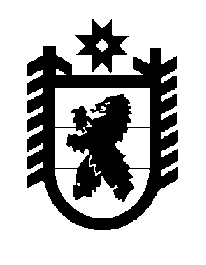 Российская Федерация Республика Карелия    ПРАВИТЕЛЬСТВО РЕСПУБЛИКИ КАРЕЛИЯПОСТАНОВЛЕНИЕот 15 июля 2019 года № 294-Пг. Петрозаводск О внесении изменений в постановление Правительства Республики Карелия от 19 декабря 2013 года № 365-ППравительство Республики Карелия п о с т а н о в л я е т:Внести в постановление Правительства Республики Карелия от 19 декабря 2013 года № 365-П «Об утверждении государственной программы Республики Карелия «Развитие институтов гражданского общества и развитие местного самоуправления, защита прав и свобод человека и гражданина» (Собрание законодательства Республики Карелия, 2013, № 12, ст. 2296; 2014, № 3 ст. 419; 2015, № 1, ст. 56; № 4, ст. 670; № 9, ст. 1772; 2016, № 2, ст. 257; № 10, ст. 2144; 2017, № 7, ст. 1366; 2018, № 2, ст. 250; Официальный интернет-портал правовой информации (www.pravo.gov.ru), 16 января 2019 года, № 1000201901160002, 7 июня 2019 года, № 1000201906070005), следующие изменения:1) в преамбуле слова «Стратегии  социально-экономического развития Республики Карелия до 2020 года, утвержденной постановлением Законодательного Собрания Республики Карелия от 24 июня 2010 года № 1755-IV ЗС» заменить  словами «Стратегии социально-экономического развития Республики Карелия на период до 2030 года, утвержденной распоряжением Правительства Республики Карелия от 29 декабря 2018 года № 899р-П»;2) государственную программу Республики Карелия «Развитие институтов гражданского общества и развитие местного самоуправления, защита прав и свобод человека и гражданина», утвержденную указанным постановлением,  изложить в следующей редакции:«Утверждена постановлениемПравительства Республики Карелияот 19 декабря 2013 года № 365-ПГОСУДАРСТВЕННАЯ ПРОГРАММАРЕСПУБЛИКИ КАРЕЛИЯ «РАЗВИТИЕ ИНСТИТУТОВГРАЖДАНСКОГО ОБЩЕСТВА И РАЗВИТИЕ МЕСТНОГО САМОУПРАВЛЕНИЯ, ЗАЩИТА ПРАВ И СВОБОД ЧЕЛОВЕКА И ГРАЖДАНИНА»ПАСПОРТгосударственной программы Республики Карелия«Развитие институтов гражданского общества и развитие местного самоуправления, защита прав и свобод человека и гражданина»ПАСПОРТподпрограммы 1 «Поддержка социально ориентированных некоммерческих организаций в Республике Карелия»ПАСПОРТподпрограммы 2 «Создание условий для расширения доступа населения к информации, распространяемой в средствах массовой информациив Республике Карелия»ПАСПОРТподпрограммы 3 «Сохранение единства народови этнических общностей Карелии» («Карьяла – наш дом»)ПАСПОРТподпрограммы 4 «Содействие развитию муниципальной службы, территориального общественного самоуправления и иных форм осуществления местного самоуправления в Республике Карелия»ПАСПОРТподпрограммы 5 «Развитие системы мировой юстиции в Республике Карелия»ПАСПОРТподпрограммы 6 «Формирование и подготовкарезерва управленческих кадров Республики Карелия»I. Итоги реализации государственной программы в период 2014 – 2018 годовОсновной целью государственной программы Республики Карелия «Развитие институтов гражданского общества и развитие местного самоуправления, защита прав и свобод человека и гражданина» (далее – государственная программа) является повышение уровня удовлетворенности населения степенью развития институтов гражданского общества, местного самоуправления, защиты прав и свобод человека и гражданина в Республике Карелия. В 2014 году данный показатель составлял 58%, а в 2018 году – 67,7% (рост в 1,17 раза). Аналитические данные о показателях эффективности реализации государственной программы приведены в таблице 1.Таблица 1На сегодняшний день гражданское общество Республики Карелия активно развивается, некоммерческие организации эффективно взаимодействуют с органами власти, бизнес-структурами, населением, успешно используют различные формы работы и каналы коммуникации, выступают в роли общественных экспертов. В рамках подпрограммы 1 «Поддержка социально ориентированных некоммерческих организаций в Республике Карелия» государственной программы  ежегодно реализовывался комплекс мероприятий, направленных на поддержку деятельности социально ориентированных некоммерческих организаций (далее – СО НКО). Основной формой государственной поддержки деятельности СО НКО сегодня выступают субсидии (гранты) из федерального и регионального бюджетов. В таблице 2 приведены аналитические данные о поддержке деятельности СО НКО.Таблица 2 Субсидии выделялись на такие направления, как развитие межнационального сотрудничества, сохранение и защита самобытности, культуры, языков и традиций народов Российской Федерации; оказание организационно-финансовой, информационной, консультационной, методической и иной поддержки деятельности СО НКО; патриотическое, в том числе военно-патриотическое, воспитание граждан; содействие добровольчеству; профилактика социального сиротства, поддержка материнства и детства; повышение качества жизни людей пожилого возраста; развитие образования и культуры.В рамках подпрограммы 2 «Создание условий для расширения доступа населения к информации, распространяемой в средствах массовой информации в Республике Карелия» государственной программы автономным учреждением Республики Карелия «Информационное агентство «Республика Карелия», подведомственным Администрации Главы Республики Карелия, ежегодно  освещалась деятельность органов государственной власти Республики Карелия в печатных и электронных средствах массовой информации; выпускались сборники периодического печатного издания «Собрание законодательства Республики Карелия» с целью обнародования нормативных правовых актов Республики Карелия, а с 2018 года обеспечилось вещание на территории Республики Карелия телеканала «Сампо ТВ 360».Автономным учреждением Республики Карелия «Издательство «Периодика», подведомственным Министерству национальной и региональной политики Республики Карелия, с целью обеспечения населения информацией на карельском, вепсском и финском языках ежегодно выпускались пять периодических изданий (газета «Оma mua», газета «Кodima», газета «Karjalan Sanomat», журнал «Carelia» и детский журнал «Kipinä»), а также издавались книги на карельском, вепсском и финском языках.Следует отметить, что республиканские средства массовой информации успешно модернизируются. Так, периодические издания и книги переводятся в цифровой формат для удобства читателя. Деятельность в данном направлении, прежде всего, нацелена на соблюдение конституционных прав граждан на получение информации и поддержку карельского, вепсского и финского языков.Ежегодно в рамках подпрограммы 3 «Сохранение единства народов и этнических общностей Карелии» («Карьяла – наш дом») государственной программы реализовывались мероприятия, направленные на:этнокультурное развитие карелов, вепсов и финнов Республики Карелия;развитие этнокультурного потенциала территорий Поморья, Заонежья, Пудожья;поддержку социального и экономического развития коренного малочисленного народа Севера, Сибири и Дальнего Востока Российской Федерации – вепсов Республики Карелия;содействие реализации прав граждан на этнокультурное развитие и права на объединение на территории Республики Карелия;развитие межнационального и межконфессионального сотрудничества;адаптацию и интеграцию в принимающее сообщество мигрантов на территории Республики Карелия;содействие развитию российского казачества;профилактику терроризма и экстремизма, минимизации их последствий;развитие государственно-конфессиональных отношений;поддержку социально ориентированной деятельности некоммерческих организаций. В целях реализации подпрограммы 3 проводились конкурсные отборы некоммерческих организаций на предоставление из бюджета Республики Карелия субсидий на реализацию мероприятий по укреплению единства российской нации и этнокультурному развитию народов России. Проекты некоммерческих организаций имели широкий позитивный общественный резонанс. В среднем на каждом проектном мероприятии зафиксировано от 100 до 500 человек (население Республики Карелия). Немаловажным является тот факт, что порядка 70% проектных мероприятий состоялись в муниципальных районах Республики Карелия.В рамках подпрограммы 4 «Содействие развитию муниципальной службы, территориального общественного самоуправления и иных форм осуществления местного самоуправления в Республике Карелия» государственной программы  ежегодно выделялись средства на подготовку к проведению Дня Республики Карелия, на конкурсной основе обеспечивалась поддержка местных инициатив граждан, проживающих в муниципальных образованиях. Стоит отметить рост количества созданных органов ТОС в связи с активной финансовой поддержкой их деятельности со стороны Республики Карелия, а также увеличением активности населения. На 1 января 2017 года в республике создано 18 ТОС. По состоянию на 1 января 2019 года – 85 ТОС. Аналитические данные о количестве созданных органов ТОС представлены в таблице 3.Таблица 3В марте 2018 года в Республике Карелия впервые состоялся конкурс социально значимых проектов ТОС. В число победителей вошли 16 проектов из 10 муниципальных районов и 1 городского округа. В рамках реализации мероприятия «Развитие инфраструктуры муниципальных образований в Республике Карелия» в период с 2015 по 2016 годы органам местного самоуправления предоставлялись субсидии на социально экономическое развитие территорий в сферах образования, культуры и организации библиотечного дела, жилищно-коммунального хозяйства, благоустройства, физической культуры и спорта, обеспечения пожарной безопасности и дорожной деятельности в отношении автомобильных дорог местного значения согласно утвержденным органами местного самоуправления перечням мероприятий, согласованным с депутатами Законодательного Собрания Республики Карелия. Всего было реализовано 514 мероприятий на общую сумму 185 млн. рублей.В рамках подпрограммы 5 «Развитие системы мировой юстиции в Республике Карелия» государственной программы улучшается материально-техническое и информационное обеспечение судебных участков Республики Карелия. Так, системами контроля и управления доступом и системами видеонаблюдения оснащены 15 судебных участков, что составило 39,5% от их общего числа.Кроме того, в 2018 году государственным казенным учреждением Республики Карелия «Управление капитального строительства Республики Карелия» совместно с Управлением Республики Карелия по обеспечению деятельности мировых судей подготовлена техническая документация и проведен электронный аукцион по определению подрядной организации по разработке проектной документации на реконструкцию здания для размещения судебных участков города Петрозаводска и Прионежского района.Организация дополнительного профессионального образования лиц, включенных в резерв управленческих кадров Республики Карелия, осуществлялась в рамках подпрограммы 6 «Формирование и подготовка резерва управленческих кадров Республики Карелия» государственной программы, в период действия которой с 2014 по 2018 годы прошли повышение квалификации 110 человек, состоящих в резерве управленческих кадров Республики Карелия. Уровень обновления резерва управленческих кадров Республики Карелия за каждый год превышал 10%, в том числе за счет назначения из резерва на вышестоящие должности (назначено 20 человек).II. Приоритеты и цели государственной политики в соответствующей сфере социально-экономического развития Республики Карелия, описание основных целей и задач государственной программыВ соответствии с государственной программой Российской Федерации «Реализация государственной национальной политики», утвержденной постановлением Правительства Российской Федерации от 29 декабря 2016 года № 1532, реализация мер в сфере государственной национальной политики требует повышения роли общественных институтов, в том числе национально-культурных и религиозных организаций. Необходимо активное вовлечение национально-культурных и религиозных организаций в реализацию государственных программ, направленных на обеспечение системного участия институтов гражданского общества в социально ориентированной деятельности, включая укрепление гражданского и духовного единства российской нации, на противодействие экстремизму, воспитание патриотизма, сохранение духовных традиций народов России.В соответствии со Стратегией социально-экономического развития Республики Карелия до 2030 года, утвержденной распоряжением Правительства Республики Карелия от 29 декабря 2018 года № 899р-П, целью социально-экономического развития Республики Карелия является рост подлинного благополучия граждан в Республике Карелия, создание возможностей для самореализации жителей путем опережающего по сравнению с другими регионами Российской Федерации роста числа новых рабочих мест, повышения уровня и качества жизни, обеспечения доступа к социальным и культурным благам.Указанная цель будет достигаться посредством развития гражданского общества и государственно-частного партнерства, обеспечения конституционных прав граждан, достижения социального благополучия и согласия в обществе.В соответствии с Концепцией социально-экономического развития Республики Карелия на период до 2022 года, утвержденной постановлением Законодательного Собрания Республики Карелия от 19 апреля 2018 года                      № 621-VI ЗС (далее – Концепция), в современных условиях возрастает роль человеческого капитала как основного фактора экономического развития. В связи с этим основной целью социальной политики Правительства Республики Карелия на среднесрочную перспективу является последовательное повышение качества жизни населения республики. Для достижения поставленной цели предусматривается решение задачи по обеспечению доступности культурных ценностей, сохранение и упрочение благоприятного климата в межнациональных отношениях.С учетом изложенного целью государственной программы является повышение уровня удовлетворенности населения степенью развития институтов гражданского общества, местного самоуправления, защиты прав и свобод человека и гражданина в Республике Карелия.Цель государственной программы обусловлена также приоритетами, которые определены Стратегией национальной безопасности Российской Федерации, утвержденной Указом Президента Российской Федерации от 31 декабря 2015 года № 683 (в части обеспечения гражданского мира и национального согласия, формирования гармоничных межнациональных отношений), нормативными правовыми актами, регулирующими вопросы государственной национальной политики, социальной политики, этнокультурного развития народов России, реализации и защиты прав национальных меньшинств и коренных малочисленных народов, международными нормативными правовыми актами.В соответствии с Указом Президента Российской Федерации от 7 мая                      2012 года № 597 «О мероприятиях по реализации государственной социальной политики» поддержка социально ориентированных некоммерческих организаций является механизмом развития гражданского общества и одним из ключевых показателей эффективности социальной политики государства.В целях реализации Указа Президента Российской Федерации от 7 мая               2012 года № 602 «Об обеспечении межнационального согласия» и Стратегии противодействия экстремизму в Российской Федерации до 2025 года, утвержденной Президентом Российской Федерации от 28 ноября 2014 года             № Пр-2753, распоряжением Правительства Республики Карелия от 28 сентября 2018 года № 614р-П утверждены Комплексные меры по реализации Стратегии противодействия экстремизму в Российской Федерации до 2025 года на территории Республики Карелия в 2019 – 2025 годах, направленные на совершенствование в Республике Карелия работы по предупреждению межнациональных конфликтов, включая создание эффективных механизмов их урегулирования и проведение системного мониторинга состояния межнациональных отношений, а также на активизацию работы по недопущению проявлений национального и религиозного экстремизма и пресечению деятельности организованных преступных групп, сформированных по этническому признаку.Государственная программа направлена на достижение целей и решение задач местного значения. В рамках государственной программы предусмотрено предоставление субсидий из бюджета Республики Карелия местным бюджетам.В соответствии с приоритетными направлениями деятельности Правительства Республики Карелия на период до 2022 года, обозначенными в Концепции, в муниципальных образованиях будет продолжена работа по повышению уровня удовлетворенности населения деятельностью органов местного самоуправления, увеличению количества выборных (назначенных) должностных лиц, муниципальных служащих, прошедших профессиональную переподготовку, увеличению количества органов ТОС и иных форм осуществления местного самоуправления.Согласно Указу Президента Российской Федерации от 7 мая 2012 года № 601 «Об основных направлениях совершенствования системы государственного управления» деятельность органов региональной власти подлежит оценке гражданами, в том числе путем проведения социологических опросов. Результаты социологических опросов учитываются при принятии управленческих решений, направленных на повышение эффективности и качества регионального государственного управления.Продолжатся развитие и сохранение национального информационного пространства с учетом новых технологий массовых коммуникаций, развитие открытых электронных справочных систем, электронных библиотек и архивов публикаций, переход к цифровому телерадиовещанию.Одним из приоритетов государственной политики является формирование резерва управленческих кадров на федеральном, региональном, муниципальном уровнях для качественного улучшения состава руководящих кадров в экономике, в органах исполнительной власти и органах местного самоуправления.Эффективно реализовать меры в сфере укрепления единства российской нации, гармонизации межэтнических отношений, этнокультурного развития и взаимодействия с общественными объединениями, созданными с целью сохранения и развития этнических традиций и языков народов России, возможно только при системном подходе, использовании программно-целевого метода в связи со сложностью и многообразием решаемых задач.Сведения о показателях (индикаторах) государственной программы, подпрограмм, долгосрочных целевых программ и их значениях приведены в приложении 1 к государственной программе.Информация об основных мероприятиях (мероприятиях), долгосрочных целевых программах, подпрограммах государственной программы представлена в приложении 2 к государственной программе.Сведения об основных мерах правового регулирования в сфере реализации государственной программы приведены в приложении 3 к государственной программе.Финансовое обеспечение реализации государственной программы за счет средств бюджета Республики Карелия представлено в приложении 4 к государственной программе.Финансовое обеспечение и прогнозная (справочная) оценка расходов бюджета Республики Карелия (с учетом средств федерального бюджета), бюджетов государственных внебюджетных фондов, консолидированных бюджетов муниципальных образований и юридических лиц на реализацию целей государственной программы приведены в приложении 5 к государственной программе.Сведения о показателях (индикаторах) в разрезе муниципальных образований представлены в приложении 6 к государственной программе.III. Методики расчета и условия предоставлениясубсидий местным бюджетам из бюджета Республики КарелияГосударственная программа направлена на достижение целей и решение задач местного значения. В рамках государственной программы предусмотрено предоставление субсидий местным бюджетам из бюджета Республики Карелия на:1) подготовку к проведению Дня Республики Карелия;2) на поддержку местных инициатив граждан, проживающих в муниципальных образованиях;3) на стимулирование объединения муниципальных образований в Республике Карелия.1. Методика расчета и условия предоставления субсидий местным бюджетам из бюджета Республики Карелияна подготовку к проведению Дня Республики Карелия1. Субсидии местным бюджетам на подготовку к проведению Дня Республики Карелия предоставляются бюджетам муниципальных районов и городских округов в целях софинансирования расходных обязательств муниципальных образований по проведению праздничных мероприятий, посвященных Дню Республики Карелия.2. Субсидии распределяются между бюджетами муниципальных образований в году, предшествующем году проведения праздничных мероприятий, посвященных Дню Республики Карелия, и в году проведения праздничных мероприятий, посвященных Дню Республики Карелия, по итогам конкурсного отбора, проводимого в порядке, определенном постановлением Правительства Республики Карелия от 13 мая 2014 года № 135-П «Об утверждении Положения о ежегодном конкурсе среди муниципальных районов и городских округов в Республике Карелия на право проведения праздничных мероприятий, посвященных Дню Республики Карелия», на основании распоряжения Правительства Республики Карелия об определении городского округа или муниципального района, в котором проводятся праздничные мероприятия,  по следующей формуле:Ci = ((C – ΣИi х 50%) + Иi,где:Сi – объем средств на подготовку к проведению Дня Республики Карелия бюджету i-го муниципального района (городского округа) из бюджета Республики Карелия;С – общий объем средств на подготовку к проведению Дня Республики Карелия, установленный законом о бюджете Республики Карелия на соответствующий финансовый год и плановый период;Иi – объем средств на подготовку к проведению Дня Республики Карелия, предусмотренный бюджету i-го муниципального района (городского округа) из бюджета Республики Карелия на основании поручения Главы Республики Карелия и (или) Правительства Республики Карелия, предложений органа исполнительной власти Республики Карелия, уполномоченного на проведение единой государственной политики в сфере развития местного самоуправления на территории Республики Карелия, и (или) органов местного самоуправления.2. Методика расчета и условия предоставления субсидий местным бюджетам из бюджета Республики Карелия на поддержку местных инициатив граждан, проживающих в муниципальных образованиях1. Субсидии местным бюджетам на поддержку местных инициатив граждан, проживающих в муниципальных образованиях, предоставляются бюджетам муниципальных образований в целях софинансирования расходных обязательств муниципальных образований по решению вопросов местного значения.2. Субсидии распределяются между муниципальными образованиями по итогам конкурсного отбора, проводимого в порядке, определенном постановлением Правительства Республики Карелия от 4 апреля 2014 года № 86-П «Об утверждении Порядка проведения конкурсного отбора проектов для предоставления субсидий на поддержку местных инициатив граждан, проживающих в муниципальных образованиях в Республике Карелия».3. Объем предоставляемой из бюджета Республики Карелия субсидии для реализации одного проекта не может превышать 1 000,0 тыс. рублей и составляет:не более 60 процентов от стоимости проекта – для городских округов;не более 75 процентов от стоимости проекта – для муниципальных районов, городских поселений;не более 85 процентов от стоимости проекта – для сельских поселений.4. Доля средств местного бюджета, направляемая на финансовое обеспечение расходного обязательства по решению вопросов местного значения, составляет:не менее 30 процентов от стоимости проекта – для городских округов;не менее 20 процентов от стоимости проекта – для муниципальных районов, городских поселений;не менее 10 процентов от стоимости проекта – для сельских поселений.5. Доля привлеченных безвозмездных поступлений в бюджеты муниципальных образований от физических и юридических лиц, направляемая на финансовое обеспечение расходного обязательства по решению вопросов местного значения, составляет:не менее 10 процентов от стоимости проекта – для городских округов;не менее 5 процентов от стоимости проекта – для муниципальных районов, городских и сельских поселений.3. Методика расчета и условия предоставления субсидий местным бюджетам из бюджета Республики Карелия на стимулирование объединения муниципальных образований в Республике Карелия1. Субсидии местным бюджетам на стимулирование объединения муниципальных образований в Республике Карелия предоставляются бюджету муниципального образования, преобразованного путем объединения муниципальных образований (далее – преобразованное муниципальное образование), в целях софинансирования расходных обязательств преобразованных муниципальных образований, связанных с решением вопросов местного значения.2. Субсидии распределяются между бюджетами преобразованных муниципальных образований.3. Объем субсидий из бюджета Республики Карелия бюджетам преобразованных муниципальных образований распределяется Правительством Республики Карелия в пределах бюджетных ассигнований, предусмотренных в законе Республики Карелия о бюджете Республики Карелия на соответствующий финансовый год и плановый период на указанные цели.4. Право на получение субсидии возникает с 1 января финансового года, следующего за годом принятия соответствующего закона Республики Карелия о преобразовании муниципальных образований путем объединения:1) в первый год, следующий за годом принятия указанного закона Республики Карелия, в следующих размерах:для муниципальных образований, преобразованных путем объединения двух муниципальных образований, – 2,0 млн. рублей;для муниципальных образований, преобразованных путем объединения трех муниципальных образований, – 3,0 млн. рублей;для муниципальных образований, преобразованных путем объединения четырех муниципальных образований и более, – 4,0 млн. рублей.В случае если преобразование муниципальных образований путем объединения произошло до 1 января 2018 года, преобразованное муниципальное образование также является получателем субсидии в размерах, установленных настоящим пунктом;2) в течение трех лет, начиная с года, следующего за первым годом предоставления субсидии в соответствии с подпунктом 1 настоящего пункта, для преобразованного муниципального образования, не допустившего снижения объема расходов его бюджета (без учета расходов за счет целевых межбюджетных трансфертов), направленных после преобразования на финансовое обеспечение расходных обязательств муниципального образования, вошедшего в состав преобразованного муниципального образования, за отчетный финансовый год по сравнению с объемом расходов бюджета муниципального образования, вошедшего в состав преобразованного муниципального образования (без учета расходов за счет целевых межбюджетных трансфертов), за отчетный финансовый год, предшествующий году преобразования, в размере, определяемом по следующей формуле:Сстi = Сст / Р x Дмоi x 10%,где:Сстi – объем субсидии бюджету соответствующего (i) преобразованного муниципального образования из бюджета Республики Карелия на стимулирование объединения муниципальных образований;Сст – общий объем субсидий бюджетам муниципальных образований из бюджета Республики Карелия на стимулирование объединения муниципальных образований;Р – количество преобразованных муниципальных образований, не допустивших снижения объема расходов бюджета муниципального образования (без учета расходов за счет целевых межбюджетных трансфертов), направленных после преобразования на финансовое обеспечение расходных обязательств муниципального образования, вошедшего в состав преобразованного муниципального образования, за отчетный финансовый год по сравнению с объемом расходов бюджета муниципального образования, вошедшего в состав преобразованного муниципального образования (без учета расходов за счет целевых межбюджетных трансфертов), за отчетный финансовый год, предшествующий году преобразования;Дмоi – объем налоговых и неналоговых доходов соответствующего (i) преобразованного муниципального образования за отчетный финансовый год.5. Доля средств бюджета преобразованного муниципального образования, направляемая на финансовое обеспечение расходного обязательства по решению вопросов местного значения, составляет 5 процентов.6. Органы местного самоуправления преобразованных муниципальных образований направляют субсидии на решение вопросов местного значения в сфере дорожной деятельности в отношении автомобильных дорог местного значения, обеспечения первичных мер пожарной безопасности, организации благоустройства территорий.Приложение 1к государственной программеСВЕДЕНИЯО ПОКАЗАТЕЛЯХ (ИНДИКАТОРАХ) ГОСУДАРСТВЕННОЙ ПРОГРАММЫ,ПОДПРОГРАММ, ДОЛГОСРОЧНЫХ ЦЕЛЕВЫХ ПРОГРАММ И ИХ ЗНАЧЕНИЯХПриложение 2к государственной программеИНФОРМАЦИЯОБ ОСНОВНЫХ МЕРОПРИЯТИЯХ (МЕРОПРИЯТИЯХ), ДОЛГОСРОЧНЫХЦЕЛЕВЫХ ПРОГРАММАХ, ПОДПРОГРАММАХ ГОСУДАРСТВЕННОЙ ПРОГРАММЫ*Наименования исполнителей указаны с учетом положений постановления Правительства Республики Карелия от 21 апреля 2016 года № 151-П «Вопросы органов исполнительной власти Республики Карелия».Приложение 3к государственной программеСВЕДЕНИЯОБ ОСНОВНЫХ МЕРАХ ПРАВОВОГО РЕГУЛИРОВАНИЯ В СФЕРЕРЕАЛИЗАЦИИ ГОСУДАРСТВЕННОЙ ПРОГРАММЫПриложение 4к государственной программеФИНАНСОВОЕ ОБЕСПЕЧЕНИЕРЕАЛИЗАЦИИ ГОСУДАРСТВЕННОЙ ПРОГРАММЫ ЗА СЧЕТ СРЕДСТВБЮДЖЕТА РЕСПУБЛИКИ КАРЕЛИЯПриложение 5к государственной программеФИНАНСОВОЕ ОБЕСПЕЧЕНИЕ И ПРОГНОЗНАЯ (СПРАВОЧНАЯ) ОЦЕНКАРАСХОДОВ БЮДЖЕТА РЕСПУБЛИКИ КАРЕЛИЯ (С УЧЕТОМ СРЕДСТВФЕДЕРАЛЬНОГО БЮДЖЕТА), БЮДЖЕТОВ ГОСУДАРСТВЕННЫХ ВНЕБЮДЖЕТНЫХФОНДОВ, КОНСОЛИДИРОВАННЫХ БЮДЖЕТОВ МУНИЦИПАЛЬНЫХ ОБРАЗОВАНИЙИ ЮРИДИЧЕСКИХ ЛИЦ НА РЕАЛИЗАЦИЮ ЦЕЛЕЙГОСУДАРСТВЕННОЙ ПРОГРАММЫПриложение 6к государственной программеСВЕДЕНИЯО ПОКАЗАТЕЛЯХ (ИНДИКАТОРАХ) В РАЗРЕЗЕ МУНИЦИПАЛЬНЫХ ОБРАЗОВАНИЙ--------------------------------*Муниципальный район или городской округ определяется по результатам конкурсного отбора проектов для предоставления субсидий на поддержку местных инициатив граждан, проживающих в муниципальных образованиях в Республике Карелия.**Муниципальный район или городской округ определяется по результатам ежегодного конкурса среди муниципальных районов и городских округов в Республике Карелия на право проведения праздничных мероприятий, посвященных Дню Республики Карелия (постановление Правительства Республики Карелия от 13 мая 2014 года № 135-П).***Городское и сельское поселение определяется на основании закона Республики Карелия о преобразовании муниципальных образований путем их объединения.».                                   Глава                          Республики Карелия 			                               		                  А.О. ПарфенчиковОтветственный исполнитель государственной программыМинистерство национальной и региональной политики Республики КарелияМинистерство национальной и региональной политики Республики КарелияМинистерство национальной и региональной политики Республики КарелияМинистерство национальной и региональной политики Республики КарелияСоисполнители государственной программыАдминистрация Главы Республики Карелия;Управление Республики Карелия по обеспечению деятельности мировых судейАдминистрация Главы Республики Карелия;Управление Республики Карелия по обеспечению деятельности мировых судейАдминистрация Главы Республики Карелия;Управление Республики Карелия по обеспечению деятельности мировых судейАдминистрация Главы Республики Карелия;Управление Республики Карелия по обеспечению деятельности мировых судейУчастники государственной программыМинистерство финансов Республики Карелия;Министерство социальной защиты Республики Карелия;Министерство здравоохранения Республики Карелия;Министерство образования Республики Карелия;Министерство культуры Республики Карелия;Министерство по делам молодежи, физической культуре и спорту Республики Карелия;Министерство природных ресурсов и экологии Республики Карелия;Министерство строительства, жилищно-коммунального хозяйства и энергетики Республики Карелия;Государственный комитет Республики Карелия по обеспечению жизнедеятельности и безопасности населенияМинистерство финансов Республики Карелия;Министерство социальной защиты Республики Карелия;Министерство здравоохранения Республики Карелия;Министерство образования Республики Карелия;Министерство культуры Республики Карелия;Министерство по делам молодежи, физической культуре и спорту Республики Карелия;Министерство природных ресурсов и экологии Республики Карелия;Министерство строительства, жилищно-коммунального хозяйства и энергетики Республики Карелия;Государственный комитет Республики Карелия по обеспечению жизнедеятельности и безопасности населенияМинистерство финансов Республики Карелия;Министерство социальной защиты Республики Карелия;Министерство здравоохранения Республики Карелия;Министерство образования Республики Карелия;Министерство культуры Республики Карелия;Министерство по делам молодежи, физической культуре и спорту Республики Карелия;Министерство природных ресурсов и экологии Республики Карелия;Министерство строительства, жилищно-коммунального хозяйства и энергетики Республики Карелия;Государственный комитет Республики Карелия по обеспечению жизнедеятельности и безопасности населенияМинистерство финансов Республики Карелия;Министерство социальной защиты Республики Карелия;Министерство здравоохранения Республики Карелия;Министерство образования Республики Карелия;Министерство культуры Республики Карелия;Министерство по делам молодежи, физической культуре и спорту Республики Карелия;Министерство природных ресурсов и экологии Республики Карелия;Министерство строительства, жилищно-коммунального хозяйства и энергетики Республики Карелия;Государственный комитет Республики Карелия по обеспечению жизнедеятельности и безопасности населенияЦель государственной программыповышение уровня удовлетворенности населения степенью развития институтов гражданского общества, местного самоуправления, защиты прав и свобод человека и гражданина в Республике Карелияповышение уровня удовлетворенности населения степенью развития институтов гражданского общества, местного самоуправления, защиты прав и свобод человека и гражданина в Республике Карелияповышение уровня удовлетворенности населения степенью развития институтов гражданского общества, местного самоуправления, защиты прав и свобод человека и гражданина в Республике Карелияповышение уровня удовлетворенности населения степенью развития институтов гражданского общества, местного самоуправления, защиты прав и свобод человека и гражданина в Республике КарелияПодпрограммы государственной программыподпрограмма 1 «Поддержка социально ориентированных некоммерческих организаций в Республике Карелия»;подпрограмма 2 «Создание условий для расширения доступа населения к информации, распространяемой в средствах массовой информации в Республике Карелия»;подпрограмма 3 «Сохранение единства народов и этнических общностей Карелии» («Карьяла – наш дом»);подпрограмма 4 «Содействие развитию муниципальной службы, территориального общественного самоуправления и иных форм осуществления местного самоуправления в Республике Карелия»;подпрограмма 5 «Развитие системы мировой юстиции в Республике Карелия»;подпрограмма 6 «Формирование и подготовка резерва управленческих кадров Республики Карелия»подпрограмма 1 «Поддержка социально ориентированных некоммерческих организаций в Республике Карелия»;подпрограмма 2 «Создание условий для расширения доступа населения к информации, распространяемой в средствах массовой информации в Республике Карелия»;подпрограмма 3 «Сохранение единства народов и этнических общностей Карелии» («Карьяла – наш дом»);подпрограмма 4 «Содействие развитию муниципальной службы, территориального общественного самоуправления и иных форм осуществления местного самоуправления в Республике Карелия»;подпрограмма 5 «Развитие системы мировой юстиции в Республике Карелия»;подпрограмма 6 «Формирование и подготовка резерва управленческих кадров Республики Карелия»подпрограмма 1 «Поддержка социально ориентированных некоммерческих организаций в Республике Карелия»;подпрограмма 2 «Создание условий для расширения доступа населения к информации, распространяемой в средствах массовой информации в Республике Карелия»;подпрограмма 3 «Сохранение единства народов и этнических общностей Карелии» («Карьяла – наш дом»);подпрограмма 4 «Содействие развитию муниципальной службы, территориального общественного самоуправления и иных форм осуществления местного самоуправления в Республике Карелия»;подпрограмма 5 «Развитие системы мировой юстиции в Республике Карелия»;подпрограмма 6 «Формирование и подготовка резерва управленческих кадров Республики Карелия»подпрограмма 1 «Поддержка социально ориентированных некоммерческих организаций в Республике Карелия»;подпрограмма 2 «Создание условий для расширения доступа населения к информации, распространяемой в средствах массовой информации в Республике Карелия»;подпрограмма 3 «Сохранение единства народов и этнических общностей Карелии» («Карьяла – наш дом»);подпрограмма 4 «Содействие развитию муниципальной службы, территориального общественного самоуправления и иных форм осуществления местного самоуправления в Республике Карелия»;подпрограмма 5 «Развитие системы мировой юстиции в Республике Карелия»;подпрограмма 6 «Формирование и подготовка резерва управленческих кадров Республики Карелия»Этапы и сроки реализации государственной программыпервый этап: 2014 – 2018 годы;второй этап: 2019 – 2030 годыпервый этап: 2014 – 2018 годы;второй этап: 2019 – 2030 годыпервый этап: 2014 – 2018 годы;второй этап: 2019 – 2030 годыпервый этап: 2014 – 2018 годы;второй этап: 2019 – 2030 годыОбъем финансового обеспечения государственной программыГодВсего, тыс. руб.В том числеВ том числеОбъем финансового обеспечения государственной программыГодВсего, тыс. руб.за счет средств бюджета Республики Карелияза счет безвозмездных поступлений в бюджет Республики КарелияОбъем финансового обеспечения государственной программы2014 – 20181 398 613,391 367 984,3030 629,09Объем финансового обеспечения государственной программы2019464 445,10453 248,7011 196,40Объем финансового обеспечения государственной программы2020220 491,60220 491,600,00Объем финансового обеспечения государственной программы2021208 242,40208 242,400,00Объем финансового обеспечения государственной программы2022387 959,00376 762,6011 196,40Объем финансового обеспечения государственной программы2023387 977,80376 781,4011 196,40Объем финансового обеспечения государственной программы2024387 997,35376 800,9511 196,40Объем финансового обеспечения государственной программы2025388 017,70376 821,3011 196,40Объем финансового обеспечения государственной программы2026388 038,90376 842,5011 196,40Объем финансового обеспечения государственной программы2027388 060,90376 864,5011 196,40Объем финансового обеспечения государственной программы2028388 083,80376 887,4011 196,40Объем финансового обеспечения государственной программы2029388 107,60376 911,2011 196,40Объем финансового обеспечения государственной программы2030388 132,40376 936,0011 196,40Объем финансового обеспечения государственной программыИтого5 784 167,945 641 574,85142 593,09Ожидаемый конечный результат реализации государственной программырост уровня удовлетворенности населения степенью развития институтов гражданского общества, местного самоуправления, защиты прав и свобод человека и гражданина в Республике Карелия до 80% (в 1,09 раза)рост уровня удовлетворенности населения степенью развития институтов гражданского общества, местного самоуправления, защиты прав и свобод человека и гражданина в Республике Карелия до 80% (в 1,09 раза)рост уровня удовлетворенности населения степенью развития институтов гражданского общества, местного самоуправления, защиты прав и свобод человека и гражданина в Республике Карелия до 80% (в 1,09 раза)рост уровня удовлетворенности населения степенью развития институтов гражданского общества, местного самоуправления, защиты прав и свобод человека и гражданина в Республике Карелия до 80% (в 1,09 раза)Ответственный исполнитель подпрограммыМинистерство национальной и региональной политики Республики КарелияМинистерство национальной и региональной политики Республики КарелияМинистерство национальной и региональной политики Республики КарелияМинистерство национальной и региональной политики Республики КарелияУчастники подпрограммыМинистерство социальной защиты Республики Карелия;Министерство здравоохранения Республики Карелия;Министерство образования Республики Карелия;Министерство культуры Республики Карелия;Министерство по делам молодежи, физической культуре и спорту Республики Карелия;Министерство природных ресурсов и экологии Республики Карелия;Государственный комитет Республики Карелия по обеспечению жизнедеятельности и безопасности населенияМинистерство социальной защиты Республики Карелия;Министерство здравоохранения Республики Карелия;Министерство образования Республики Карелия;Министерство культуры Республики Карелия;Министерство по делам молодежи, физической культуре и спорту Республики Карелия;Министерство природных ресурсов и экологии Республики Карелия;Государственный комитет Республики Карелия по обеспечению жизнедеятельности и безопасности населенияМинистерство социальной защиты Республики Карелия;Министерство здравоохранения Республики Карелия;Министерство образования Республики Карелия;Министерство культуры Республики Карелия;Министерство по делам молодежи, физической культуре и спорту Республики Карелия;Министерство природных ресурсов и экологии Республики Карелия;Государственный комитет Республики Карелия по обеспечению жизнедеятельности и безопасности населенияМинистерство социальной защиты Республики Карелия;Министерство здравоохранения Республики Карелия;Министерство образования Республики Карелия;Министерство культуры Республики Карелия;Министерство по делам молодежи, физической культуре и спорту Республики Карелия;Министерство природных ресурсов и экологии Республики Карелия;Государственный комитет Республики Карелия по обеспечению жизнедеятельности и безопасности населенияЦель подпрограммысодействие эффективному использованию возможностей гражданского общества в решении задач социального развития Республики Карелиясодействие эффективному использованию возможностей гражданского общества в решении задач социального развития Республики Карелиясодействие эффективному использованию возможностей гражданского общества в решении задач социального развития Республики Карелиясодействие эффективному использованию возможностей гражданского общества в решении задач социального развития Республики КарелияЗадачи подпрограммы1) обеспечение эффективного взаимодействия государства и институтов гражданского общества в Республике Карелия;2) повышение уровня гражданской активности и правовой грамотности населения Республики Карелия1) обеспечение эффективного взаимодействия государства и институтов гражданского общества в Республике Карелия;2) повышение уровня гражданской активности и правовой грамотности населения Республики Карелия1) обеспечение эффективного взаимодействия государства и институтов гражданского общества в Республике Карелия;2) повышение уровня гражданской активности и правовой грамотности населения Республики Карелия1) обеспечение эффективного взаимодействия государства и институтов гражданского общества в Республике Карелия;2) повышение уровня гражданской активности и правовой грамотности населения Республики КарелияЭтапы и сроки реализации подпрограммыпервый этап: 2014 – 2018 годы;второй этап: 2019 – 2030 годыпервый этап: 2014 – 2018 годы;второй этап: 2019 – 2030 годыпервый этап: 2014 – 2018 годы;второй этап: 2019 – 2030 годыпервый этап: 2014 – 2018 годы;второй этап: 2019 – 2030 годыОбъем финансового обеспечения подпрограммыГодВсего, тыс. руб.В том числеВ том числеОбъем финансового обеспечения подпрограммыГодВсего, тыс. руб.за счет средств бюджета Республики Карелияза счет безвозмездных поступлений в бюджет Республики КарелияОбъем финансового обеспечения подпрограммы2014 – 201817 181,005 000,0012 181,00Объем финансового обеспечения подпрограммы201912 800,0012 800,000,00Объем финансового обеспечения подпрограммы20200,000,000,00Объем финансового обеспечения подпрограммы20210,000,000,00Объем финансового обеспечения подпрограммы202216 000,0016 000,000,00Объем финансового обеспечения подпрограммы202316 000,0016 000,000,00Объем финансового обеспечения подпрограммы202416 000,0016 000,000,00Объем финансового обеспечения подпрограммы202516 000,0016 000,000,00Объем финансового обеспечения подпрограммы202616 000,0016 000,000,00Объем финансового обеспечения подпрограммы202716 000,0016 000,000,00Объем финансового обеспечения подпрограммы202816 000,0016 000,000,00Объем финансового обеспечения подпрограммы202916 000,0016 000,000,00Объем финансового обеспечения подпрограммы203016 000,0016 000,000,00Объем финансового обеспечения подпрограммыИтого173 981,00161 800,0012 181,00Ожидаемый конечный резуль-тат реализации подпрограммырост уровня удовлетворенности населения услугами, оказываемыми социально ориентированными некоммерческими организациями, до 76% (в 1,05 раза)рост уровня удовлетворенности населения услугами, оказываемыми социально ориентированными некоммерческими организациями, до 76% (в 1,05 раза)рост уровня удовлетворенности населения услугами, оказываемыми социально ориентированными некоммерческими организациями, до 76% (в 1,05 раза)рост уровня удовлетворенности населения услугами, оказываемыми социально ориентированными некоммерческими организациями, до 76% (в 1,05 раза)Ответственный исполнитель подпрограммыМинистерство национальной и региональной политики Республики КарелияМинистерство национальной и региональной политики Республики КарелияМинистерство национальной и региональной политики Республики КарелияМинистерство национальной и региональной политики Республики КарелияУчастник подпрограммыАдминистрация Главы Республики КарелияАдминистрация Главы Республики КарелияАдминистрация Главы Республики КарелияАдминистрация Главы Республики КарелияЦель подпрограммысодействие обеспечению прав граждан на получение информации, в том числе на карельском, вепсском и финском языках, о деятельности органов государственной власти Республики Карелия, об общественно-политической, культурной, социальной жизни в Республике Карелиясодействие обеспечению прав граждан на получение информации, в том числе на карельском, вепсском и финском языках, о деятельности органов государственной власти Республики Карелия, об общественно-политической, культурной, социальной жизни в Республике Карелиясодействие обеспечению прав граждан на получение информации, в том числе на карельском, вепсском и финском языках, о деятельности органов государственной власти Республики Карелия, об общественно-политической, культурной, социальной жизни в Республике Карелиясодействие обеспечению прав граждан на получение информации, в том числе на карельском, вепсском и финском языках, о деятельности органов государственной власти Республики Карелия, об общественно-политической, культурной, социальной жизни в Республике КарелияЗадачи подпрограммы1) создание условий для расширения доступа населения Республики Карелия к информации о деятельности органов государственной власти Республики Карелия, распространяемой в государственных печатных и электронных средствах массовой информации;2) создание условий для сохранения, развития и использования карельского, вепсского и финского языков1) создание условий для расширения доступа населения Республики Карелия к информации о деятельности органов государственной власти Республики Карелия, распространяемой в государственных печатных и электронных средствах массовой информации;2) создание условий для сохранения, развития и использования карельского, вепсского и финского языков1) создание условий для расширения доступа населения Республики Карелия к информации о деятельности органов государственной власти Республики Карелия, распространяемой в государственных печатных и электронных средствах массовой информации;2) создание условий для сохранения, развития и использования карельского, вепсского и финского языков1) создание условий для расширения доступа населения Республики Карелия к информации о деятельности органов государственной власти Республики Карелия, распространяемой в государственных печатных и электронных средствах массовой информации;2) создание условий для сохранения, развития и использования карельского, вепсского и финского языковЭтапы и сроки реализации подпрограммыпервый этап: 2014 – 2018 годы;второй этап: 2019 – 2030 годыпервый этап: 2014 – 2018 годы;второй этап: 2019 – 2030 годыпервый этап: 2014 – 2018 годы;второй этап: 2019 – 2030 годыпервый этап: 2014 – 2018 годы;второй этап: 2019 – 2030 годыОбъем финансового обеспечения подпрограммыГодВсего, тыс. руб.В том числеВ том числеОбъем финансового обеспечения подпрограммыГодВсего, тыс. руб.за счет средств бюджета Республики Карелияза счет безвозмездных поступлений в бюджет Республики КарелияОбъем финансового обеспечения подпрограммы2014 – 2018327 823,90327 823,900,00Объем финансового обеспечения подпрограммы201986 807,8086 807,800,00Объем финансового обеспечения подпрограммы202066 491,2066 491,200,00Объем финансового обеспечения подпрограммы202160 852,9060 852,900,00Объем финансового обеспечения подпрограммы202286 807,8086 807,800,00Объем финансового обеспечения подпрограммы202386 807,8086 807,800,00Объем финансового обеспечения подпрограммы202486 807,8086 807,800,00Объем финансового обеспечения подпрограммы202586 807,8086 807,800,00Объем финансового обеспечения подпрограммы202686 807,8086 807,800,00Объем финансового обеспечения подпрограммы202786 807,8086 807,800,00Объем финансового обеспечения подпрограммы202886 807,8086 807,800,00Объем финансового обеспечения подпрограммы202986 807,8086 807,800,00Объем финансового обеспечения подпрограммы203086 807,8086 807,800,00Объем финансового обеспечения подпрограммыИтого1 323 246,001 323 246,000,00Ожидаемые конечные результаты реализации подпрограммы1) рост уровня удовлетворенности населения степенью доступности и качеством информации, распространяемой в государственных средствах массовой информации, до 76% (в 1,05 раза);2) сохранение количества наименований периодических печатных изданий на уровне 51) рост уровня удовлетворенности населения степенью доступности и качеством информации, распространяемой в государственных средствах массовой информации, до 76% (в 1,05 раза);2) сохранение количества наименований периодических печатных изданий на уровне 51) рост уровня удовлетворенности населения степенью доступности и качеством информации, распространяемой в государственных средствах массовой информации, до 76% (в 1,05 раза);2) сохранение количества наименований периодических печатных изданий на уровне 51) рост уровня удовлетворенности населения степенью доступности и качеством информации, распространяемой в государственных средствах массовой информации, до 76% (в 1,05 раза);2) сохранение количества наименований периодических печатных изданий на уровне 5Ответственный исполнитель подпрограммыМинистерство национальной и региональной политики Республики КарелияМинистерство национальной и региональной политики Республики КарелияМинистерство национальной и региональной политики Республики КарелияМинистерство национальной и региональной политики Республики КарелияУчастники подпрограммыМинистерство здравоохранения Республики Карелия;Министерство по делам молодежи, физической культуре и спорту Республики Карелия;Министерство образования Республики Карелия;Министерство культуры Республики КарелияМинистерство здравоохранения Республики Карелия;Министерство по делам молодежи, физической культуре и спорту Республики Карелия;Министерство образования Республики Карелия;Министерство культуры Республики КарелияМинистерство здравоохранения Республики Карелия;Министерство по делам молодежи, физической культуре и спорту Республики Карелия;Министерство образования Республики Карелия;Министерство культуры Республики КарелияМинистерство здравоохранения Республики Карелия;Министерство по делам молодежи, физической культуре и спорту Республики Карелия;Министерство образования Республики Карелия;Министерство культуры Республики КарелияЦель подпрограммысодействие устойчивому этнокультурному развитию народов и этнических общностей, проживающих в Республике Карелия, а также сохранению гражданского мира, укреплению межнационального и межконфессионального согласия в Республике Карелиясодействие устойчивому этнокультурному развитию народов и этнических общностей, проживающих в Республике Карелия, а также сохранению гражданского мира, укреплению межнационального и межконфессионального согласия в Республике Карелиясодействие устойчивому этнокультурному развитию народов и этнических общностей, проживающих в Республике Карелия, а также сохранению гражданского мира, укреплению межнационального и межконфессионального согласия в Республике Карелиясодействие устойчивому этнокультурному развитию народов и этнических общностей, проживающих в Республике Карелия, а также сохранению гражданского мира, укреплению межнационального и межконфессионального согласия в Республике КарелияЗадачи подпрограммы1) создание условий для полноправного этнокультурного развития проживающих в Республике Карелия народов и этнических общностей, укрепления межнационального и межконфессионального согласия в Республике Карелия;2) оказание содействия гражданам в реализации их конституционных прав на свободу совести и вероисповедания;3) противодействие этническому и религиозному экстремизму, формирование культуры мира и согласия1) создание условий для полноправного этнокультурного развития проживающих в Республике Карелия народов и этнических общностей, укрепления межнационального и межконфессионального согласия в Республике Карелия;2) оказание содействия гражданам в реализации их конституционных прав на свободу совести и вероисповедания;3) противодействие этническому и религиозному экстремизму, формирование культуры мира и согласия1) создание условий для полноправного этнокультурного развития проживающих в Республике Карелия народов и этнических общностей, укрепления межнационального и межконфессионального согласия в Республике Карелия;2) оказание содействия гражданам в реализации их конституционных прав на свободу совести и вероисповедания;3) противодействие этническому и религиозному экстремизму, формирование культуры мира и согласия1) создание условий для полноправного этнокультурного развития проживающих в Республике Карелия народов и этнических общностей, укрепления межнационального и межконфессионального согласия в Республике Карелия;2) оказание содействия гражданам в реализации их конституционных прав на свободу совести и вероисповедания;3) противодействие этническому и религиозному экстремизму, формирование культуры мира и согласияЭтапы и сроки реализации подпрограммыпервый этап: 2014 – 2018 годы;второй этап: 2019 – 2030 годыпервый этап: 2014 – 2018 годы;второй этап: 2019 – 2030 годыпервый этап: 2014 – 2018 годы;второй этап: 2019 – 2030 годыпервый этап: 2014 – 2018 годы;второй этап: 2019 – 2030 годыОбъем финансового обеспечения подпрограммыГодВсего, тыс. руб.В том числеВ том числеОбъем финансового обеспечения подпрограммыГодВсего, тыс. руб.за счет средств бюджета Республики Карелияза счет безвозмездных поступлений в бюджет Республики КарелияОбъем финансового обеспечения подпрограммы2014 – 201839 092,4920 644,4018 448,09Объем финансового обеспечения подпрограммы201912 363,601 167,2011 196,40Объем финансового обеспечения подпрограммы20200,000,000,00Объем финансового обеспечения подпрограммы20210,000,000,00Объем финансового обеспечения подпрограммы202212 381,701 185,3011 196,40Объем финансового обеспечения подпрограммы202312 400,501 204,1011 196,40Объем финансового обеспечения подпрограммы202412 420,051 223,6511 196,40Объем финансового обеспечения подпрограммы202512 440,401 244,0011 196,40Объем финансового обеспечения подпрограммы202612 461,601 265,2011 196,40Объем финансового обеспечения подпрограммы202712 483,601 287,2011 196,40Объем финансового обеспечения подпрограммы202812 506,501 310,1011 196,40Объем финансового обеспечения подпрограммы202912 530,301 333,9011 196,40Объем финансового обеспечения подпрограммы203012 555,101 358,7011 196,40Объем финансового обеспечения подпрограммыИтого163 635,8433 223,75130 412,09Ожидаемые конечные результаты реализации подпрограммы1) рост доли граждан, положительно оценивающих состояние межнациональных и межконфессиональных отношений в Республике Карелия, до 82% (в 1,03 раза);2) рост уровня удовлетворенности граждан степенью реализации своих конституционных прав на свободу совести и вероисповедания до 82% (в 1,03%);3) рост уровня этнической и религиозной толерантности населения Республики Карелия до 82% (в 1,03 раза)1) рост доли граждан, положительно оценивающих состояние межнациональных и межконфессиональных отношений в Республике Карелия, до 82% (в 1,03 раза);2) рост уровня удовлетворенности граждан степенью реализации своих конституционных прав на свободу совести и вероисповедания до 82% (в 1,03%);3) рост уровня этнической и религиозной толерантности населения Республики Карелия до 82% (в 1,03 раза)1) рост доли граждан, положительно оценивающих состояние межнациональных и межконфессиональных отношений в Республике Карелия, до 82% (в 1,03 раза);2) рост уровня удовлетворенности граждан степенью реализации своих конституционных прав на свободу совести и вероисповедания до 82% (в 1,03%);3) рост уровня этнической и религиозной толерантности населения Республики Карелия до 82% (в 1,03 раза)1) рост доли граждан, положительно оценивающих состояние межнациональных и межконфессиональных отношений в Республике Карелия, до 82% (в 1,03 раза);2) рост уровня удовлетворенности граждан степенью реализации своих конституционных прав на свободу совести и вероисповедания до 82% (в 1,03%);3) рост уровня этнической и религиозной толерантности населения Республики Карелия до 82% (в 1,03 раза)Ответственный исполнитель подпрограммыМинистерство национальной и региональной политики Республики КарелияМинистерство национальной и региональной политики Республики КарелияМинистерство национальной и региональной политики Республики КарелияМинистерство национальной и региональной политики Республики КарелияУчастник подпрограммыМинистерство финансов Республики КарелияМинистерство финансов Республики КарелияМинистерство финансов Республики КарелияМинистерство финансов Республики КарелияЦель подпрограммысодействие органам местного самоуправления муниципальных образований в Республике Карелия (далее – органы местного самоуправления) в развитии муниципальной службы, территориального общественного самоуправления (далее – ТОС) и иных форм осуществления местного самоуправлениясодействие органам местного самоуправления муниципальных образований в Республике Карелия (далее – органы местного самоуправления) в развитии муниципальной службы, территориального общественного самоуправления (далее – ТОС) и иных форм осуществления местного самоуправлениясодействие органам местного самоуправления муниципальных образований в Республике Карелия (далее – органы местного самоуправления) в развитии муниципальной службы, территориального общественного самоуправления (далее – ТОС) и иных форм осуществления местного самоуправлениясодействие органам местного самоуправления муниципальных образований в Республике Карелия (далее – органы местного самоуправления) в развитии муниципальной службы, территориального общественного самоуправления (далее – ТОС) и иных форм осуществления местного самоуправленияЗадачи подпрограммы1) повышение уровня гражданской активности, вовлечение жителей в деятельность ТОС и иных форм осуществления местного самоуправления;2) обеспечение поддержки органов местного самоуправления, общественных организаций и объединений граждан, занимающихся социально значимой деятельностью в муниципальных образованиях в Республике Карелия;3) создание устойчивых условий для развития муниципальной службы, ТОС и иных форм осуществления местного самоуправления1) повышение уровня гражданской активности, вовлечение жителей в деятельность ТОС и иных форм осуществления местного самоуправления;2) обеспечение поддержки органов местного самоуправления, общественных организаций и объединений граждан, занимающихся социально значимой деятельностью в муниципальных образованиях в Республике Карелия;3) создание устойчивых условий для развития муниципальной службы, ТОС и иных форм осуществления местного самоуправления1) повышение уровня гражданской активности, вовлечение жителей в деятельность ТОС и иных форм осуществления местного самоуправления;2) обеспечение поддержки органов местного самоуправления, общественных организаций и объединений граждан, занимающихся социально значимой деятельностью в муниципальных образованиях в Республике Карелия;3) создание устойчивых условий для развития муниципальной службы, ТОС и иных форм осуществления местного самоуправления1) повышение уровня гражданской активности, вовлечение жителей в деятельность ТОС и иных форм осуществления местного самоуправления;2) обеспечение поддержки органов местного самоуправления, общественных организаций и объединений граждан, занимающихся социально значимой деятельностью в муниципальных образованиях в Республике Карелия;3) создание устойчивых условий для развития муниципальной службы, ТОС и иных форм осуществления местного самоуправленияЭтапы и сроки реализации подпрограммыпервый этап: 2014 – 2018 годы;второй этап: 2019 – 2030 годыпервый этап: 2014 – 2018 годы;второй этап: 2019 – 2030 годыпервый этап: 2014 – 2018 годы;второй этап: 2019 – 2030 годыпервый этап: 2014 – 2018 годы;второй этап: 2019 – 2030 годыОбъем финансового обеспечения подпрограммыГодВсего, тыс. руб.В том числеВ том числеОбъем финансового обеспечения подпрограммыГодВсего, тыс. руб.за счет средств бюджета Республики Карелияза счет безвозмездных поступлений в бюджет Республики КарелияОбъем финансового обеспечения подпрограммы2014 – 2018554 757,70554 757,700,00Объем финансового обеспечения подпрограммы2019126 000,00126 000,000,00Объем финансового обеспечения подпрограммы2020700,00700,000,00Объем финансового обеспечения подпрограммы2021700,00700,000,00Объем финансового обеспечения подпрограммы2022126 000,00126 000,000,00Объем финансового обеспечения подпрограммы2023126 000,00126 000,000,00Объем финансового обеспечения подпрограммы2024126 000,00126 000,000,00Объем финансового обеспечения подпрограммы2025126 000,00126 000,000,00Объем финансового обеспечения подпрограммы2026126 000,00126 000,000,00Объем финансового обеспечения подпрограммы2027126 000,00126 000,000,00Объем финансового обеспечения подпрограммы2028126 000,00126 000,000,00Объем финансового обеспечения подпрограммы2029126 000,00126 000,000,00Объем финансового обеспечения подпрограммы2030126 000,00126 000,000,00Объем финансового обеспечения подпрограммыИтого1 816 157,701 816 157,700,00Ожидаемый конечный результат реализации подпрограммырост уровня удовлетворенности населения деятельностью органов местного самоуправления до 42% (в 1,05 раза)рост уровня удовлетворенности населения деятельностью органов местного самоуправления до 42% (в 1,05 раза)рост уровня удовлетворенности населения деятельностью органов местного самоуправления до 42% (в 1,05 раза)рост уровня удовлетворенности населения деятельностью органов местного самоуправления до 42% (в 1,05 раза)Ответственный исполнитель подпрограммыУправление Республики Карелия по обеспечению деятельности мировых судейУправление Республики Карелия по обеспечению деятельности мировых судейУправление Республики Карелия по обеспечению деятельности мировых судейУправление Республики Карелия по обеспечению деятельности мировых судейУчастник подпрограммыМинистерство строительства, жилищно-коммунального хозяйства и энергетики Республики КарелияМинистерство строительства, жилищно-коммунального хозяйства и энергетики Республики КарелияМинистерство строительства, жилищно-коммунального хозяйства и энергетики Республики КарелияМинистерство строительства, жилищно-коммунального хозяйства и энергетики Республики КарелияЦель подпрограммыповышение качества осуществления правосудия мировыми судьями Республики Карелия, совершенствование судебной защиты прав и законных интересов граждан и организацийповышение качества осуществления правосудия мировыми судьями Республики Карелия, совершенствование судебной защиты прав и законных интересов граждан и организацийповышение качества осуществления правосудия мировыми судьями Республики Карелия, совершенствование судебной защиты прав и законных интересов граждан и организацийповышение качества осуществления правосудия мировыми судьями Республики Карелия, совершенствование судебной защиты прав и законных интересов граждан и организацийЗадача подпрограммы1) создание необходимых условий для осуществления правосудия мировыми судьями Республики Карелия;2) обеспечение открытости и доступности правосудия1) создание необходимых условий для осуществления правосудия мировыми судьями Республики Карелия;2) обеспечение открытости и доступности правосудия1) создание необходимых условий для осуществления правосудия мировыми судьями Республики Карелия;2) обеспечение открытости и доступности правосудия1) создание необходимых условий для осуществления правосудия мировыми судьями Республики Карелия;2) обеспечение открытости и доступности правосудияЭтапы и сроки реализации подпрограммыпервый этап: 2014 – 2018 годы;второй этап: 2019 – 2030 годыпервый этап: 2014 – 2018 годы;второй этап: 2019 – 2030 годыпервый этап: 2014 – 2018 годы;второй этап: 2019 – 2030 годыпервый этап: 2014 – 2018 годы;второй этап: 2019 – 2030 годыОбъем финансового обеспечения подпрограммыГодВсего, тыс. руб.В том числеВ том числеОбъем финансового обеспечения подпрограммыГодВсего, тыс. руб.за счет средств бюджета Республики Карелияза счет безвозмездных поступлений в бюджет Республики КарелияОбъем финансового обеспечения подпрограммы2014 – 20184 310,004 310,000,00Объем финансового обеспечения подпрограммы201934 606,0034 606,000,00Объем финансового обеспечения подпрограммы20202 400,002 400,000,00Объем финансового обеспечения подпрограммы20210,000,000,00Объем финансового обеспечения подпрограммы20220,000,000,00Объем финансового обеспечения подпрограммы20230,000,000,00Объем финансового обеспечения подпрограммы20240,000,000,00Объем финансового обеспечения подпрограммы20250,000,000,00Объем финансового обеспечения подпрограммы20260,000,000,00Объем финансового обеспечения подпрограммы20270,000,000,00Объем финансового обеспечения подпрограммы20280,000,000,00Объем финансового обеспечения подпрограммы20290,000,000,00Объем финансового обеспечения подпрограммы20300,000,000,00Объем финансового обеспечения подпрограммыИтого41 316,0041 316,000,00Ожидаемый конечный резуль-тат реализации подпрограммырост доли судебных участков, материально-техническое и информационное обеспечение которых соответствует установленным требованиям, до 100%рост доли судебных участков, материально-техническое и информационное обеспечение которых соответствует установленным требованиям, до 100%рост доли судебных участков, материально-техническое и информационное обеспечение которых соответствует установленным требованиям, до 100%рост доли судебных участков, материально-техническое и информационное обеспечение которых соответствует установленным требованиям, до 100%Ответственный исполнитель подпрограммыАдминистрация Главы Республики КарелияАдминистрация Главы Республики КарелияАдминистрация Главы Республики КарелияАдминистрация Главы Республики КарелияУчастники подпрограммыотсутствуютотсутствуютотсутствуютотсутствуютЦель подпрограммыформирование и подготовка резерва управленческих кадров Республики Карелияформирование и подготовка резерва управленческих кадров Республики Карелияформирование и подготовка резерва управленческих кадров Республики Карелияформирование и подготовка резерва управленческих кадров Республики КарелияЗадачи подпрограммы1) формирование резерва управленческих кадров Республики Карелия;2) подготовка лиц, включенных в резерв управленческих кадров Республики Карелия1) формирование резерва управленческих кадров Республики Карелия;2) подготовка лиц, включенных в резерв управленческих кадров Республики Карелия1) формирование резерва управленческих кадров Республики Карелия;2) подготовка лиц, включенных в резерв управленческих кадров Республики Карелия1) формирование резерва управленческих кадров Республики Карелия;2) подготовка лиц, включенных в резерв управленческих кадров Республики КарелияЭтапы и сроки реализации подпрограммыпервый этап: 2014 – 2018 годы;второй этап: 2019 – 2030 годыпервый этап: 2014 – 2018 годы;второй этап: 2019 – 2030 годыпервый этап: 2014 – 2018 годы;второй этап: 2019 – 2030 годыпервый этап: 2014 – 2018 годы;второй этап: 2019 – 2030 годыОбъем финансового обеспечения подпрограммыГодВсего, тыс. руб.В том числеВ том числеОбъем финансового обеспечения подпрограммыГодВсего, тыс. руб.за счет средств бюджета Республики Карелияза счет безвозмездных поступлений в бюджет Республики КарелияОбъем финансового обеспечения подпрограммы2014 – 2018312,20312,200,00Объем финансового обеспечения подпрограммы201963,0063,000,00Объем финансового обеспечения подпрограммы20200,000,000,00Объем финансового обеспечения подпрограммы20210,000,000,00Объем финансового обеспечения подпрограммы202280,0080,000,00Объем финансового обеспечения подпрограммы202380,0080,000,00Объем финансового обеспечения подпрограммы202480,0080,000,00Объем финансового обеспечения подпрограммы202580,0080,000,00Объем финансового обеспечения подпрограммы202680,0080,000,00Объем финансового обеспечения подпрограммы202780,0080,000,00Объем финансового обеспечения подпрограммы202880,0080,000,00Объем финансового обеспечения подпрограммы202980,0080,000,00Объем финансового обеспечения подпрограммы203080,0080,000,00Объем финансового обеспечения подпрограммыИтого1 095,201 095,200,00Ожидаемый конечный результат реализации подпрограммысохранение отношения числа лиц, прошедших обучение не менее 1 раза к окончанию трехгодичного срока нахождения в резерве управленческих кадров Республики Карелия, к числу лиц, у которых в отчетном году истек трехгодичный срок нахождения в резерве управленческих кадров Республики Карелия, на уровне 100%сохранение отношения числа лиц, прошедших обучение не менее 1 раза к окончанию трехгодичного срока нахождения в резерве управленческих кадров Республики Карелия, к числу лиц, у которых в отчетном году истек трехгодичный срок нахождения в резерве управленческих кадров Республики Карелия, на уровне 100%сохранение отношения числа лиц, прошедших обучение не менее 1 раза к окончанию трехгодичного срока нахождения в резерве управленческих кадров Республики Карелия, к числу лиц, у которых в отчетном году истек трехгодичный срок нахождения в резерве управленческих кадров Республики Карелия, на уровне 100%сохранение отношения числа лиц, прошедших обучение не менее 1 раза к окончанию трехгодичного срока нахождения в резерве управленческих кадров Республики Карелия, к числу лиц, у которых в отчетном году истек трехгодичный срок нахождения в резерве управленческих кадров Республики Карелия, на уровне 100%Наименование показателя2014год2015год2016год2017год2018годДинамика показателя за период 2014 – 2018 годов, %Уровень удовлетворенности населе-ния степенью развития институтов гражданского общества, местного самоуправления, защиты прав и свобод человека и гражданина в Республике Карелия (%)58,062,560,070,367,7116,7Уровень удовлетворенности населения услугами, оказываемыми социально ориентированными некоммерческими организациями (%)62,064,066,091,370,7114Доля граждан, положительно оцени-вающих состояние межнациональ-ных и межконфессиональных отно-шений в Республике Карелия (%)79,079,080,082,982,5104,4Уровень этнической и религиозной толерантности населения Республики Карелия (%)77,079,180,089,679,5103,2Уровень удовлетворенности граждан степенью реализации своих консти-туционных прав на свободу совести и вероисповедания (%)77,080,080,084,092,5120,0Наименование показателя2014 год2015 год2016 год2017 год2018 годКоличество поддержанных проектов (единиц)55440021Объем финансирования(тыс. руб.)12 181,09 298,00,000,005 000,0Наименование показателя2014год2015год2016 год2017 год2018 годКоличество созданных ТОС (единиц)3333433№ п/пНаименование цели (задачи)Целевой индикатор (показатель результата) (наименование)Единица измере-нияЗначения показателей по годамЗначения показателей по годамЗначения показателей по годамЗначения показателей по годамЗначения показателей по годамЗначения показателей по годамЗначения показателей по годамЗначения показателей по годамЗначения показателей по годамЗначения показателей по годамЗначения показателей по годамЗначения показателей по годамОтношение значения показателя последнего года реализации государ-ственной программы к отчетному году№ п/пНаименование цели (задачи)Целевой индикатор (показатель результата) (наименование)Единица измере-ния201920202021202220232024202520262027202820292030Отношение значения показателя последнего года реализации государ-ственной программы к отчетному году1234567891011121314151617Государственная программа Республики Карелия «Развитие институтов гражданского общества и развитие местного самоуправления, защита прав и свобод человека и гражданина»Государственная программа Республики Карелия «Развитие институтов гражданского общества и развитие местного самоуправления, защита прав и свобод человека и гражданина»Государственная программа Республики Карелия «Развитие институтов гражданского общества и развитие местного самоуправления, защита прав и свобод человека и гражданина»Государственная программа Республики Карелия «Развитие институтов гражданского общества и развитие местного самоуправления, защита прав и свобод человека и гражданина»Государственная программа Республики Карелия «Развитие институтов гражданского общества и развитие местного самоуправления, защита прав и свобод человека и гражданина»Государственная программа Республики Карелия «Развитие институтов гражданского общества и развитие местного самоуправления, защита прав и свобод человека и гражданина»Государственная программа Республики Карелия «Развитие институтов гражданского общества и развитие местного самоуправления, защита прав и свобод человека и гражданина»Государственная программа Республики Карелия «Развитие институтов гражданского общества и развитие местного самоуправления, защита прав и свобод человека и гражданина»Государственная программа Республики Карелия «Развитие институтов гражданского общества и развитие местного самоуправления, защита прав и свобод человека и гражданина»Государственная программа Республики Карелия «Развитие институтов гражданского общества и развитие местного самоуправления, защита прав и свобод человека и гражданина»Государственная программа Республики Карелия «Развитие институтов гражданского общества и развитие местного самоуправления, защита прав и свобод человека и гражданина»Государственная программа Республики Карелия «Развитие институтов гражданского общества и развитие местного самоуправления, защита прав и свобод человека и гражданина»Государственная программа Республики Карелия «Развитие институтов гражданского общества и развитие местного самоуправления, защита прав и свобод человека и гражданина»Государственная программа Республики Карелия «Развитие институтов гражданского общества и развитие местного самоуправления, защита прав и свобод человека и гражданина»Государственная программа Республики Карелия «Развитие институтов гражданского общества и развитие местного самоуправления, защита прав и свобод человека и гражданина»Государственная программа Республики Карелия «Развитие институтов гражданского общества и развитие местного самоуправления, защита прав и свобод человека и гражданина»Государственная программа Республики Карелия «Развитие институтов гражданского общества и развитие местного самоуправления, защита прав и свобод человека и гражданина»1.0.0.0.1.Цель. Повышение уровня удовлетворенности населения степенью развития институтов гражданского общества, местного самоуправления, защиты прав и свобод человека и гражданина в Республике Карелияуровень удовлетворенности населения степенью развития институтов гражданского общества, местного самоуправления, защиты прав и свобод человека и гражданина в Республике Карелия%(от числа респон-дентов)73,075,575,876,276,877,277,678,178,478,779,380,0рост в 1,09 раза12345667891011121314151617Подпрограмма 1 «Поддержка социально ориентированных некоммерческих организаций в Республике Карелия»Подпрограмма 1 «Поддержка социально ориентированных некоммерческих организаций в Республике Карелия»Подпрограмма 1 «Поддержка социально ориентированных некоммерческих организаций в Республике Карелия»Подпрограмма 1 «Поддержка социально ориентированных некоммерческих организаций в Республике Карелия»Подпрограмма 1 «Поддержка социально ориентированных некоммерческих организаций в Республике Карелия»Подпрограмма 1 «Поддержка социально ориентированных некоммерческих организаций в Республике Карелия»Подпрограмма 1 «Поддержка социально ориентированных некоммерческих организаций в Республике Карелия»Подпрограмма 1 «Поддержка социально ориентированных некоммерческих организаций в Республике Карелия»Подпрограмма 1 «Поддержка социально ориентированных некоммерческих организаций в Республике Карелия»Подпрограмма 1 «Поддержка социально ориентированных некоммерческих организаций в Республике Карелия»Подпрограмма 1 «Поддержка социально ориентированных некоммерческих организаций в Республике Карелия»Подпрограмма 1 «Поддержка социально ориентированных некоммерческих организаций в Республике Карелия»Подпрограмма 1 «Поддержка социально ориентированных некоммерческих организаций в Республике Карелия»Подпрограмма 1 «Поддержка социально ориентированных некоммерческих организаций в Республике Карелия»Подпрограмма 1 «Поддержка социально ориентированных некоммерческих организаций в Республике Карелия»Подпрограмма 1 «Поддержка социально ориентированных некоммерческих организаций в Республике Карелия»Подпрограмма 1 «Поддержка социально ориентированных некоммерческих организаций в Республике Карелия»Подпрограмма 1 «Поддержка социально ориентированных некоммерческих организаций в Республике Карелия»1.1.1.0.1.Цель. Содействие эффективному использованию возможностей гражданского общества в решении задач социального развития Республики Карелияуровень удовлетворенности населения услугами, оказывае-мыми социально ориентирован-ными некоммерческими организациями%(от числа респон-дентов – получате-лей услуг социально ориенти-рованных некоммер-ческих органи-заций)72757575757575757575757576рост в 1,05 раза1.1.1.1.1.Задача 1. Обеспечение эффективного взаимодействия государства и институтов гражданского общества в Республике Карелияколичество мероприятий, реализуемых общественными объединениями совместно с органами исполнительной власти Республики Карелия и органами местного самоуправления муниципальных образований в Республике Карелияединиц100100100100100100100102102102102102102рост в 1,02 раза1.1.1.2.1.Задача 2. Повышение уровня гражданской активности и правовой грамотности населения Республики Карелиядоля населения Республики Карелия, вовлеченного в деятельность социально ориентированных некоммерческих организаций, в общей численности населения Республики Карелия%1,31,41,41,41,41,41,41,41,41,41,51,51,6рост в 1,2 разаПодпрограмма 2 «Создание условий для расширения доступа населения к информации, распространяемой в средствах массовой информации в Республике Карелия»Подпрограмма 2 «Создание условий для расширения доступа населения к информации, распространяемой в средствах массовой информации в Республике Карелия»Подпрограмма 2 «Создание условий для расширения доступа населения к информации, распространяемой в средствах массовой информации в Республике Карелия»Подпрограмма 2 «Создание условий для расширения доступа населения к информации, распространяемой в средствах массовой информации в Республике Карелия»Подпрограмма 2 «Создание условий для расширения доступа населения к информации, распространяемой в средствах массовой информации в Республике Карелия»Подпрограмма 2 «Создание условий для расширения доступа населения к информации, распространяемой в средствах массовой информации в Республике Карелия»Подпрограмма 2 «Создание условий для расширения доступа населения к информации, распространяемой в средствах массовой информации в Республике Карелия»Подпрограмма 2 «Создание условий для расширения доступа населения к информации, распространяемой в средствах массовой информации в Республике Карелия»Подпрограмма 2 «Создание условий для расширения доступа населения к информации, распространяемой в средствах массовой информации в Республике Карелия»Подпрограмма 2 «Создание условий для расширения доступа населения к информации, распространяемой в средствах массовой информации в Республике Карелия»Подпрограмма 2 «Создание условий для расширения доступа населения к информации, распространяемой в средствах массовой информации в Республике Карелия»Подпрограмма 2 «Создание условий для расширения доступа населения к информации, распространяемой в средствах массовой информации в Республике Карелия»Подпрограмма 2 «Создание условий для расширения доступа населения к информации, распространяемой в средствах массовой информации в Республике Карелия»Подпрограмма 2 «Создание условий для расширения доступа населения к информации, распространяемой в средствах массовой информации в Республике Карелия»Подпрограмма 2 «Создание условий для расширения доступа населения к информации, распространяемой в средствах массовой информации в Республике Карелия»Подпрограмма 2 «Создание условий для расширения доступа населения к информации, распространяемой в средствах массовой информации в Республике Карелия»Подпрограмма 2 «Создание условий для расширения доступа населения к информации, распространяемой в средствах массовой информации в Республике Карелия»Подпрограмма 2 «Создание условий для расширения доступа населения к информации, распространяемой в средствах массовой информации в Республике Карелия»1.2.1.0.1.Цель. Содействие обеспечению прав граждан на получение информации, в том числе на карельском, вепсском и финском языках, о деятельности органов государственной власти уровень удовлетворенности населения степенью доступности и качеством информации, распространяемой в средствах массовой информации%(от числа респон-дентов)72737373737474747575757676рост в 1,05 раза123456678910111213141516171.2.1.0.2.Республики Карелия, об общественно-политической, культурной, социальной жизни в Республике Карелияколичество наименований периодических печатных изданий на национальных языкахштук555555555555511.2.1.1.1.Задача 1. Создание условий для расширения доступа населения Республики Карелия к информации о деятельности органов государственной власти Республики Карелия, распространяемой в печатных и электронных средствах массовой информациидоля охвата целевой аудитории государственными печатными и электронными средствами массовой информации%(от числа респон-дентов)86878787878787878787878787рост в 1,01 раза1.2.1.1.2.Задача 2. Создание условий для сохранения, развития и использования карельского, вепсского и финского языковколичество подписчиков на периодические печатные издания на карельском, вепсском и финском языкахчеловек4710471047104710471047104710471047104710471047104710XПодпрограмма 3 «Сохранение единства народов и этнических общностей Карелии» («Карьяла – наш дом»)Подпрограмма 3 «Сохранение единства народов и этнических общностей Карелии» («Карьяла – наш дом»)Подпрограмма 3 «Сохранение единства народов и этнических общностей Карелии» («Карьяла – наш дом»)Подпрограмма 3 «Сохранение единства народов и этнических общностей Карелии» («Карьяла – наш дом»)Подпрограмма 3 «Сохранение единства народов и этнических общностей Карелии» («Карьяла – наш дом»)Подпрограмма 3 «Сохранение единства народов и этнических общностей Карелии» («Карьяла – наш дом»)Подпрограмма 3 «Сохранение единства народов и этнических общностей Карелии» («Карьяла – наш дом»)Подпрограмма 3 «Сохранение единства народов и этнических общностей Карелии» («Карьяла – наш дом»)Подпрограмма 3 «Сохранение единства народов и этнических общностей Карелии» («Карьяла – наш дом»)Подпрограмма 3 «Сохранение единства народов и этнических общностей Карелии» («Карьяла – наш дом»)Подпрограмма 3 «Сохранение единства народов и этнических общностей Карелии» («Карьяла – наш дом»)Подпрограмма 3 «Сохранение единства народов и этнических общностей Карелии» («Карьяла – наш дом»)Подпрограмма 3 «Сохранение единства народов и этнических общностей Карелии» («Карьяла – наш дом»)Подпрограмма 3 «Сохранение единства народов и этнических общностей Карелии» («Карьяла – наш дом»)Подпрограмма 3 «Сохранение единства народов и этнических общностей Карелии» («Карьяла – наш дом»)Подпрограмма 3 «Сохранение единства народов и этнических общностей Карелии» («Карьяла – наш дом»)Подпрограмма 3 «Сохранение единства народов и этнических общностей Карелии» («Карьяла – наш дом»)Подпрограмма 3 «Сохранение единства народов и этнических общностей Карелии» («Карьяла – наш дом»)1.3.1.0.1.Цель. Содействие устойчивому этнокультурному развитию народов и этнических общностей, проживающих в Республике Карелия, а также сохранению гражданского мира, укреплению межнационального и межконфессионального согласия в Республике Карелиядоля граждан, положительно оценивающих состояние межнациональных и межконфессиональных отношений в Республике Карелия%(от числа респон-дентов)80808181818181818181818282рост в 1,03 раза1.3.1.0.2.Цель. Содействие устойчивому этнокультурному развитию народов и этнических общностей, проживающих в Республике Карелия, а также сохранению гражданского мира, укреплению межнационального и межконфессионального согласия в Республике Карелияуровень этнической и религиозной толерантности населения Республики Карелия%(от числа респон-дентов)80808181818181818181818182рост в 1,03 раза1.3.1.0.3.Цель. Содействие устойчивому этнокультурному развитию народов и этнических общностей, проживающих в Республике Карелия, а также сохранению гражданского мира, укреплению межнационального и межконфессионального согласия в Республике Карелияуровень удовлетворенности граждан степенью реализации своих конституционных прав на свободу совести и вероисповедания%(от числа респон-дентов)83838383838383848484848585рост в 1,02 раза123455678910111213141516171.3.1.1.1.Задача 1. Создание условий для полноправного этнокультурного развития проживающих в Республике Карелия народов и этни-ческих общностей, укреп-ления межнационального и межконфессионального согласия в Республике Карелияколичество участников мероприятий, направленных на укрепление общероссийского гражданского единстватыс. человек11111111121212131314141515рост в 1,4 раза1.3.1.1.1.Задача 1. Создание условий для полноправного этнокультурного развития проживающих в Республике Карелия народов и этни-ческих общностей, укреп-ления межнационального и межконфессионального согласия в Республике Карелиячисленность участников мероприятий, направленных на этнокультурное развитие народов Россиитыс. человек11111111121212131314141515рост в 1,4 раза1.3.1.1.2Задача 1. Создание условий для полноправного этнокультурного развития проживающих в Республике Карелия народов и этни-ческих общностей, укреп-ления межнационального и межконфессионального согласия в Республике Карелияколичество социально значимых проектов в сфере укрепления единства российской нации и этнокультурного развития народов Россииединиц19192020202022222222222323рост в 1,2 раза1.3.1.1.3.Задача 2. Оказание содействия гражданам в реализации их конституционных прав на свободу совести и вероисповеданиядоля конфессий, вовлеченных в деятельность по духовно-нравственному воспитанию населения Республики Карелия, в общем числе конфессий в Республике Карелия%90909090909090909090909091рост в 1,01 раза1.3.1.1.4.Задача 3. Противодействие этническому и религиозному экстремизму, формирование культуры мира и согласиядоля молодежи в составе участников программ и мероприятий, направленных на противодействие этническому и религиозному экстремизму%23232424242424242424252525рост в 1,08 разаПодпрограмма 4 «Содействие развитию муниципальной службы, территориального общественного самоуправления и иных форм осуществления местного самоуправления в Республике Карелия»Подпрограмма 4 «Содействие развитию муниципальной службы, территориального общественного самоуправления и иных форм осуществления местного самоуправления в Республике Карелия»Подпрограмма 4 «Содействие развитию муниципальной службы, территориального общественного самоуправления и иных форм осуществления местного самоуправления в Республике Карелия»Подпрограмма 4 «Содействие развитию муниципальной службы, территориального общественного самоуправления и иных форм осуществления местного самоуправления в Республике Карелия»Подпрограмма 4 «Содействие развитию муниципальной службы, территориального общественного самоуправления и иных форм осуществления местного самоуправления в Республике Карелия»Подпрограмма 4 «Содействие развитию муниципальной службы, территориального общественного самоуправления и иных форм осуществления местного самоуправления в Республике Карелия»Подпрограмма 4 «Содействие развитию муниципальной службы, территориального общественного самоуправления и иных форм осуществления местного самоуправления в Республике Карелия»Подпрограмма 4 «Содействие развитию муниципальной службы, территориального общественного самоуправления и иных форм осуществления местного самоуправления в Республике Карелия»Подпрограмма 4 «Содействие развитию муниципальной службы, территориального общественного самоуправления и иных форм осуществления местного самоуправления в Республике Карелия»Подпрограмма 4 «Содействие развитию муниципальной службы, территориального общественного самоуправления и иных форм осуществления местного самоуправления в Республике Карелия»Подпрограмма 4 «Содействие развитию муниципальной службы, территориального общественного самоуправления и иных форм осуществления местного самоуправления в Республике Карелия»Подпрограмма 4 «Содействие развитию муниципальной службы, территориального общественного самоуправления и иных форм осуществления местного самоуправления в Республике Карелия»Подпрограмма 4 «Содействие развитию муниципальной службы, территориального общественного самоуправления и иных форм осуществления местного самоуправления в Республике Карелия»Подпрограмма 4 «Содействие развитию муниципальной службы, территориального общественного самоуправления и иных форм осуществления местного самоуправления в Республике Карелия»Подпрограмма 4 «Содействие развитию муниципальной службы, территориального общественного самоуправления и иных форм осуществления местного самоуправления в Республике Карелия»Подпрограмма 4 «Содействие развитию муниципальной службы, территориального общественного самоуправления и иных форм осуществления местного самоуправления в Республике Карелия»Подпрограмма 4 «Содействие развитию муниципальной службы, территориального общественного самоуправления и иных форм осуществления местного самоуправления в Республике Карелия»Подпрограмма 4 «Содействие развитию муниципальной службы, территориального общественного самоуправления и иных форм осуществления местного самоуправления в Республике Карелия»1.4.1.0.1.Цель. Содействие органам местного самоуправления муниципальных образований в Республике Карелия в развитии муниципальной службы, ТОС и иных форм осуществления местного самоуправленияуровень удовлетворенности населения деятельностью органов местного самоуправления муниципальных образований в Республике Карелия%(от числа респон-дентов)40404141414141414141414142рост в 1,05 раза12345678910111213141516171.4.1.1.1.Задача 1. Повышение уровня гражданской активности, вовлечение жителей в деятельность ТОС и иных форм осуществления местного самоуправленияколичество проведенных социологических опросовединиц111111111111X1.4.1.1.2.Задача 1. Повышение уровня гражданской активности, вовлечение жителей в деятельность ТОС и иных форм осуществления местного самоуправленияколичество созданных органов ТОС и иных форм осуществления местного самоуправленияединиц333333333333X1.4.1.1.3.Задача 1. Повышение уровня гражданской активности, вовлечение жителей в деятельность ТОС и иных форм осуществления местного самоуправлениячисленность населения в Республике Карелия, вовлеченного в деятельность ТОС и иных форм осуществления местного самоуправлениятыс. человек101010101010101010101010X1.4.1.1.4.Задача 1. Повышение уровня гражданской активности, вовлечение жителей в деятельность ТОС и иных форм осуществления местного самоуправленияудельный вес социально значимых проектов ТОС, реализованных в соответствии с постановлением Правительства Республики Карелия от 18 января 2018 года № 9-П «Об утверждении Порядка предоставления иных межбюджетных трансфертов из бюджета Республики Карелия бюджетам муниципальных образований в Республике Карелия на поддержку развития территориального общественного самоуправления»%100100100100100100100100100100100100X1.4.1.1.5.Задача 1. Повышение уровня гражданской активности, вовлечение жителей в деятельность ТОС и иных форм осуществления местного самоуправленияудельный вес проектов, реализованных в соответствии с постановлением Правительства Республики Карелия от 4 апреля 2014 года № 86-П «Об утверждении Порядка проведения конкурсного отбора проектов для предоставления субсидий на поддержку местных инициатив граждан, проживающих в муниципальных образованиях в Республике Карелия», в общем числе запланированных проектов%100100100100100100100100100100100100X12345678910111213141516171.4.1.2.1.Задача 2. Обеспечение поддержки органов местного самоуправления муниципальных образований в Республике Карелия, общественных организаций и объединений граждан, занимающихся социально значимой деятельностью в муниципальных образованиях в Республике Карелияудельный вес реализованных мероприятий по подготовке к проведению Дня Республики Карелия в общем числе запланированных мероприятий%100100100100100100100100100100100100X1.4.1.2.2.Задача 2. Обеспечение поддержки органов местного самоуправления муниципальных образований в Республике Карелия, общественных организаций и объединений граждан, занимающихся социально значимой деятельностью в муниципальных образованиях в Республике Карелияколичество муниципальных образований, прошедших процедуру укрупненияединиц111111111111X1.4.1.2.3.Задача 2. Обеспечение поддержки органов местного самоуправления муниципальных образований в Республике Карелия, общественных организаций и объединений граждан, занимающихся социально значимой деятельностью в муниципальных образованиях в Республике Карелияколичество ликвидированных администраций городских поселений, являющихся административными центрами муниципальных районов, в которых полномочия возложены на администрации муниципальных районовединиц322---------X1.4.1.2.4.Задача 2. Обеспечение поддержки органов местного самоуправления муниципальных образований в Республике Карелия, общественных организаций и объединений граждан, занимающихся социально значимой деятельностью в муниципальных образованиях в Республике Карелиядоля муниципальных образований, включенных в деятельность Ассоциации «Совет муниципальных образований Республики Карелия» по социально-экономическому развитию территории%10010010010010010010010010010010010011.4.1.3.1.Задача 3. Создание устойчивых условий для развития муниципальной службы, ТОС и иных форм осуществления местного самоуправленияколичество должностных лиц местного самоуправления, муниципальных служащих, представителей ТОС и иных форм осуществления местного самоуправления, принявших участие в мероприятиях, направленных на повышение эффективности муниципального управления в Республике Карелиячеловек140140150150150150150150150160160160рост в 1,14 раза12345667891011121314151617Подпрограмма 5 «Развитие системы мировой юстиции в Республике Карелия»Подпрограмма 5 «Развитие системы мировой юстиции в Республике Карелия»Подпрограмма 5 «Развитие системы мировой юстиции в Республике Карелия»Подпрограмма 5 «Развитие системы мировой юстиции в Республике Карелия»Подпрограмма 5 «Развитие системы мировой юстиции в Республике Карелия»Подпрограмма 5 «Развитие системы мировой юстиции в Республике Карелия»Подпрограмма 5 «Развитие системы мировой юстиции в Республике Карелия»Подпрограмма 5 «Развитие системы мировой юстиции в Республике Карелия»Подпрограмма 5 «Развитие системы мировой юстиции в Республике Карелия»Подпрограмма 5 «Развитие системы мировой юстиции в Республике Карелия»Подпрограмма 5 «Развитие системы мировой юстиции в Республике Карелия»Подпрограмма 5 «Развитие системы мировой юстиции в Республике Карелия»Подпрограмма 5 «Развитие системы мировой юстиции в Республике Карелия»Подпрограмма 5 «Развитие системы мировой юстиции в Республике Карелия»Подпрограмма 5 «Развитие системы мировой юстиции в Республике Карелия»Подпрограмма 5 «Развитие системы мировой юстиции в Республике Карелия»Подпрограмма 5 «Развитие системы мировой юстиции в Республике Карелия»Подпрограмма 5 «Развитие системы мировой юстиции в Республике Карелия»1.5.1.0.1.Цель. Повышение качества осуществления правосудия мировыми судьями Республики Карелия, совершенствование судебной защиты прав и законных интересов граждан и организацийдоля судебных участков, материально-техническое и информационное обеспечение которых соответствует установленным требованиям, в общем количестве судебных участков%60,060,071,674,777,981,084,287,490,593,295,898,4100рост до 100 %1.5.1.1.1.Задача 1. Создание необходимых условий для осуществления правосудия мировыми судьями Республики Карелиядоля судебных участков, обеспеченных техническими средствами и системами обеспечения безопасности помещений (зданий), в том числе охранно-пожарной и тревожной сигнализацией, в общем количестве судебных участков%57,957,9100100100100100100100100100100100рост до 100 %1.5.1.1.2.Задача 1. Создание необходимых условий для осуществления правосудия мировыми судьями Республики Карелиядоля отремонтированных помещений судебных участков мировых судей Республики Карелия в общем количестве судебных участков%42,142,147,452,657,963,168,473,778,984,289,594,7100рост до 100%1.5.1.2.1.Задача 2. Обеспечение открытости и доступности правосудиядоля судебных участков, обеспеченных каналами связи, программным обеспечением, компьютерной и оргтехникой, отвечающей предъявляемым требованиям для работы в государственной автоматизированной системе «Правосудие», в общем количестве судебных участков%10010010010010010010010010010010010010011.5.1.2.2.Задача 2. Обеспечение открытости и доступности правосудиядоля судебных участков, в которых залы судебных заседаний оснащены системами аудиопротоколирования%1001001001001001001001001001001001001001123456678910111213141516171.5.1.2.3доля судебных участков, в которых залы судебных заседаний оснащены системами видео-конференц-связи%0,000,0010,521,131,642,152,663,273,781,689,497,4100рост до 100%Подпрограмма 6 «Формирование и подготовка резерва управленческих кадров Республики Карелия»Подпрограмма 6 «Формирование и подготовка резерва управленческих кадров Республики Карелия»Подпрограмма 6 «Формирование и подготовка резерва управленческих кадров Республики Карелия»Подпрограмма 6 «Формирование и подготовка резерва управленческих кадров Республики Карелия»Подпрограмма 6 «Формирование и подготовка резерва управленческих кадров Республики Карелия»Подпрограмма 6 «Формирование и подготовка резерва управленческих кадров Республики Карелия»Подпрограмма 6 «Формирование и подготовка резерва управленческих кадров Республики Карелия»Подпрограмма 6 «Формирование и подготовка резерва управленческих кадров Республики Карелия»Подпрограмма 6 «Формирование и подготовка резерва управленческих кадров Республики Карелия»Подпрограмма 6 «Формирование и подготовка резерва управленческих кадров Республики Карелия»Подпрограмма 6 «Формирование и подготовка резерва управленческих кадров Республики Карелия»Подпрограмма 6 «Формирование и подготовка резерва управленческих кадров Республики Карелия»Подпрограмма 6 «Формирование и подготовка резерва управленческих кадров Республики Карелия»Подпрограмма 6 «Формирование и подготовка резерва управленческих кадров Республики Карелия»Подпрограмма 6 «Формирование и подготовка резерва управленческих кадров Республики Карелия»Подпрограмма 6 «Формирование и подготовка резерва управленческих кадров Республики Карелия»Подпрограмма 6 «Формирование и подготовка резерва управленческих кадров Республики Карелия»Подпрограмма 6 «Формирование и подготовка резерва управленческих кадров Республики Карелия»1.6.1.0.1.Цель. Формирование и подготовка резерва управленческих кадров Республики Карелияотношение числа лиц, прошедших обучение не менее 1 раза к окончанию трехгодичного срока нахождения в резерве управлен-ческих кадров Республики Карелия, к числу лиц, у которых в отчетном году истек трехгодич-ный срок нахождения в резерве управленческих кадров Респуб-лики Карелия%10010010010010010010010010010010010010011.6.1.1.1.Задача 1. Формирование резерва управленческих кадров Республики Карелияуровень обновления резерва управленческих кадров Республики Карелия%10101020101020101020101020X1.6.1.1.2.Задача 2. Подготовка лиц, включенных в резерв управленческих кадров Республики Карелиядоля лиц, включенных в резерв управленческих кадров Республики Карелия, прошедших обучение в текущем году, в общем числе лиц, включенных в резерв управленческих кадров Республики Карелия%333333333333333333333333331№ п/пНомер и наименование подпрограммы, основного мероприятия (мероприятия) ведомственной, региональной целевой программы, долгосрочной целевой программыИсполнитель основного мероприятия (мероприятия)*СрокСрокОжидаемый непосредственный результат по итогам реализации государственной программыИнформация о приоритетности основного мероприятия (мероприятия)№ п/пНомер и наименование подпрограммы, основного мероприятия (мероприятия) ведомственной, региональной целевой программы, долгосрочной целевой программыИсполнитель основного мероприятия (мероприятия)*начала реализацииокончания реализацииОжидаемый непосредственный результат по итогам реализации государственной программыИнформация о приоритетности основного мероприятия (мероприятия)1234567Подпрограмма 1 «Поддержка социально ориентированных некоммерческих организаций в Республике Карелия»Подпрограмма 1 «Поддержка социально ориентированных некоммерческих организаций в Республике Карелия»Подпрограмма 1 «Поддержка социально ориентированных некоммерческих организаций в Республике Карелия»Подпрограмма 1 «Поддержка социально ориентированных некоммерческих организаций в Республике Карелия»Подпрограмма 1 «Поддержка социально ориентированных некоммерческих организаций в Республике Карелия»Подпрограмма 1 «Поддержка социально ориентированных некоммерческих организаций в Республике Карелия»Подпрограмма 1 «Поддержка социально ориентированных некоммерческих организаций в Республике Карелия»Цель. Содействие эффективному использованию возможностей гражданского общества в решении задач социального развития Республики КарелияЦель. Содействие эффективному использованию возможностей гражданского общества в решении задач социального развития Республики КарелияЦель. Содействие эффективному использованию возможностей гражданского общества в решении задач социального развития Республики КарелияЦель. Содействие эффективному использованию возможностей гражданского общества в решении задач социального развития Республики КарелияЦель. Содействие эффективному использованию возможностей гражданского общества в решении задач социального развития Республики КарелияЦель. Содействие эффективному использованию возможностей гражданского общества в решении задач социального развития Республики КарелияЦель. Содействие эффективному использованию возможностей гражданского общества в решении задач социального развития Республики КарелияЗадача 1. Обеспечение эффективного взаимодействия государства и институтов гражданского общества в Республике КарелияЗадача 1. Обеспечение эффективного взаимодействия государства и институтов гражданского общества в Республике КарелияЗадача 1. Обеспечение эффективного взаимодействия государства и институтов гражданского общества в Республике КарелияЗадача 1. Обеспечение эффективного взаимодействия государства и институтов гражданского общества в Республике КарелияЗадача 1. Обеспечение эффективного взаимодействия государства и институтов гражданского общества в Республике КарелияЗадача 1. Обеспечение эффективного взаимодействия государства и институтов гражданского общества в Республике КарелияЗадача 1. Обеспечение эффективного взаимодействия государства и институтов гражданского общества в Республике Карелия1.1.1.1.0.Основное мероприятие. Проведение форумов, конференций, семинаров, круглых столов, выставок, направленных на повышение профессио-нальной и социальной компетентности государственных и муниципальных служащих, представителей социально ориентированных некоммерческих организацийМинистерство национальной и региональной политики Республики Карелия20192030рост количества государственных и муниципальных служащих, представителей социально ориентированных некоммерческих организаций, повысивших профессиональную и социальную компетентность51.1.1.2.0.Основное мероприятие. Обеспечение участия представителей социально ориентированных некоммер-ческих организаций в мероприятиях международного, всероссийского, межрегионального, регионального и межмуниципального уровняМинистерство национальной и региональной политики Республики Карелия20192030рост количества представителей социально ориентированных некоммерческих организаций, принявших участие в мероприятиях международного, всероссийского, межрегионального, регионального и межмуниципального уровня512345671.1.1.3.0.Основное мероприятие. Поддержка проектов, реализуемых социально ориентированными некоммерческими организациямиМинистерство национальной и региональной политики Республики Карелия, Министерство социальной защиты Республики Карелия, Министерство здравоохранения Республики Карелия, Министерство образования Республики Карелия, Министерство культуры Республики Карелия, Министерство по делам молодежи, физической культуре и спорту Республики Карелия, Министерство природных ресурсов и экологии Республики Карелия,Государственный комитет Республики Карелия по обеспечению жизнедеятельности и безопасности населения20192030поддержка не менее 220 проектов, реализуемых социально ориентированными некоммерческими организациями51.1.1.4.0.Основное мероприятие. Создание информационных продуктов для социально ориентированных некоммер-ческих организаций (подготовка и выпуск телепередач и роликов социальной рекламы, освещающих деятельность социально ориентированных некоммерческих организаций)Министерство национальной и региональной политики Республики Карелия20192030создание не менее 3 информационных продуктов512345671.1.1.5.0.Основное мероприятие. Проведение мероприятий, направленных на поощрение лучших практик социально ориентированных некоммерческих организаций (вручение призов, премий)Министерство национальной и региональной политики Республики Карелия20192030поощрение 6 социально ориентированных организаций5Задача 2. Повышение уровня гражданской активности и правовой грамотности населения Республики КарелияЗадача 2. Повышение уровня гражданской активности и правовой грамотности населения Республики КарелияЗадача 2. Повышение уровня гражданской активности и правовой грамотности населения Республики КарелияЗадача 2. Повышение уровня гражданской активности и правовой грамотности населения Республики КарелияЗадача 2. Повышение уровня гражданской активности и правовой грамотности населения Республики КарелияЗадача 2. Повышение уровня гражданской активности и правовой грамотности населения Республики КарелияЗадача 2. Повышение уровня гражданской активности и правовой грамотности населения Республики Карелия1.1.2.1.0.Основное мероприятие. Проведение научно-исследовательских работ по изучению развития гражданского общества, осуществление системного мониторинга деятельности социально ориентированных некоммерческих организаций, проведение социологиче-ских опросов в целях определения уровня удовлетворенности населения доступ-ностью и качеством предоставляемых социально значимых услугМинистерство национальной и региональной политики Республики Карелия20192030проведение 12 исследований 51.1.2.2.0.Основное мероприятие. Выпуск информационных, методических, справочных изданий для социально ориентированных некоммерческих организацийМинистерство национальной и региональной политики Республики Карелия20192030выпуск 12 изданий5Подпрограмма 2 «Создание условий для расширения доступа населения к информации, распространяемой в средствах массовой информации в Республике Карелия»Подпрограмма 2 «Создание условий для расширения доступа населения к информации, распространяемой в средствах массовой информации в Республике Карелия»Подпрограмма 2 «Создание условий для расширения доступа населения к информации, распространяемой в средствах массовой информации в Республике Карелия»Подпрограмма 2 «Создание условий для расширения доступа населения к информации, распространяемой в средствах массовой информации в Республике Карелия»Подпрограмма 2 «Создание условий для расширения доступа населения к информации, распространяемой в средствах массовой информации в Республике Карелия»Подпрограмма 2 «Создание условий для расширения доступа населения к информации, распространяемой в средствах массовой информации в Республике Карелия»Подпрограмма 2 «Создание условий для расширения доступа населения к информации, распространяемой в средствах массовой информации в Республике Карелия»Цель. Содействие обеспечению прав граждан на получение информации, в том числе на карельском, вепсском и финском языках, о деятельности органов государственной власти Республики Карелия, об общественно-политической, культурной, социальной жизни в Республике КарелияЦель. Содействие обеспечению прав граждан на получение информации, в том числе на карельском, вепсском и финском языках, о деятельности органов государственной власти Республики Карелия, об общественно-политической, культурной, социальной жизни в Республике КарелияЦель. Содействие обеспечению прав граждан на получение информации, в том числе на карельском, вепсском и финском языках, о деятельности органов государственной власти Республики Карелия, об общественно-политической, культурной, социальной жизни в Республике КарелияЦель. Содействие обеспечению прав граждан на получение информации, в том числе на карельском, вепсском и финском языках, о деятельности органов государственной власти Республики Карелия, об общественно-политической, культурной, социальной жизни в Республике КарелияЦель. Содействие обеспечению прав граждан на получение информации, в том числе на карельском, вепсском и финском языках, о деятельности органов государственной власти Республики Карелия, об общественно-политической, культурной, социальной жизни в Республике КарелияЦель. Содействие обеспечению прав граждан на получение информации, в том числе на карельском, вепсском и финском языках, о деятельности органов государственной власти Республики Карелия, об общественно-политической, культурной, социальной жизни в Республике КарелияЦель. Содействие обеспечению прав граждан на получение информации, в том числе на карельском, вепсском и финском языках, о деятельности органов государственной власти Республики Карелия, об общественно-политической, культурной, социальной жизни в Республике Карелия2.1.1.1.0.Основное мероприятие. Размещение информационных материалов и публикация правовых актов Республики Карелия201920301234567Задача 1. Создание условий для расширения доступа населения Республики Карелия к информации о деятельности органов государственной власти Республики Карелия, распространяемой в печатных и электронных средствах массовой информацииЗадача 1. Создание условий для расширения доступа населения Республики Карелия к информации о деятельности органов государственной власти Республики Карелия, распространяемой в печатных и электронных средствах массовой информацииЗадача 1. Создание условий для расширения доступа населения Республики Карелия к информации о деятельности органов государственной власти Республики Карелия, распространяемой в печатных и электронных средствах массовой информацииЗадача 1. Создание условий для расширения доступа населения Республики Карелия к информации о деятельности органов государственной власти Республики Карелия, распространяемой в печатных и электронных средствах массовой информацииЗадача 1. Создание условий для расширения доступа населения Республики Карелия к информации о деятельности органов государственной власти Республики Карелия, распространяемой в печатных и электронных средствах массовой информацииЗадача 1. Создание условий для расширения доступа населения Республики Карелия к информации о деятельности органов государственной власти Республики Карелия, распространяемой в печатных и электронных средствах массовой информацииЗадача 1. Создание условий для расширения доступа населения Республики Карелия к информации о деятельности органов государственной власти Республики Карелия, распространяемой в печатных и электронных средствах массовой информации2.1.1.1.1.Мероприятие.Размещение информационных материалов об общественно-политической, культур-ной и социальной жизни в Республике Карелия в печатных средствах массовой информации, публикация правовых актов Республики КарелияАдминистрация Главы Республики Карелия20192030ежегодное издание газет «Карелия», «Моя газета плюс», вкладки «Новая Карелия» в районных муниципальных газетах Республики Карелия, выпуск печатного издания к 100-летию Республики Карелия, публикация информации в федеральных средствах массовой информации52.1.1.1.2.Мероприятие.Размещение информационных материалов об общественно-политической, культур-ной и социальной жизни в Республике Карелия в электронных средствах массовой информацииАдминистрация Главы Республики Карелия20192030ежегодное обеспечение функциони-рования сетевого издания Информа-ционного агентства «Республика», а также публикация информации в федеральных и республиканских средствах массовой информации52.1.1.1.3.Мероприятие.Публикация правовых актов Республики Карелия в периодическом издании «Собрание законодательства Республики Карелия»Администрация Главы Республики Карелия20192030издание «Собрание законодательства Республики Карелия» (ежегодно)52.1.1.1.4.Мероприятие.Информирование населения Республики Карелия о деятельности органов государственной власти Республики Карелия, общественно-политической, культурной, социальной жизни Республики Карелия в эфире телеканалов Республики КарелияАдминистрация Главы Республики Карелия20192030обеспечение вещания телеканала «Сампо ТВ 360»5Задача 2. Создание условий для сохранения, развития и использования карельского, вепсского и финского языковЗадача 2. Создание условий для сохранения, развития и использования карельского, вепсского и финского языковЗадача 2. Создание условий для сохранения, развития и использования карельского, вепсского и финского языковЗадача 2. Создание условий для сохранения, развития и использования карельского, вепсского и финского языковЗадача 2. Создание условий для сохранения, развития и использования карельского, вепсского и финского языковЗадача 2. Создание условий для сохранения, развития и использования карельского, вепсского и финского языковЗадача 2. Создание условий для сохранения, развития и использования карельского, вепсского и финского языков2.1.1.1.5.Мероприятие.Обеспечение населения информацией на карельском, вепсском и финском языках на страницах периодических печатных изданий на карельском, вепсском и финском языкахМинистерство национальной и региональной политики Республики Карелия20192030ежегодное издание 5 наименований периодических печатных изданий на карельском, вепсском и финском языках, количество подписчиков не менее 4 710 человек в год512345672.1.1.1.6.Мероприятие.Издание печатной книжной продукции на карельском, вепсском и финском языкахМинистерство национальной и региональной политики Республики Карелия20192030издание не менее 4 наименований печатной книжной продукции в год52.1.1.1.7.Мероприятие.Информирование населения о полити-ческой, экономической, социальной и культурной жизни национальных районов на карельском языке в газетах националь-ных муниципальных районовМинистерство национальной и региональной политики Республики Карелия20192030размещение 36 полос газет в год5Подпрограмма 3 «Сохранение единства народов и этнических общностей Карелии» («Карьяла – наш дом»)Подпрограмма 3 «Сохранение единства народов и этнических общностей Карелии» («Карьяла – наш дом»)Подпрограмма 3 «Сохранение единства народов и этнических общностей Карелии» («Карьяла – наш дом»)Подпрограмма 3 «Сохранение единства народов и этнических общностей Карелии» («Карьяла – наш дом»)Подпрограмма 3 «Сохранение единства народов и этнических общностей Карелии» («Карьяла – наш дом»)Подпрограмма 3 «Сохранение единства народов и этнических общностей Карелии» («Карьяла – наш дом»)Подпрограмма 3 «Сохранение единства народов и этнических общностей Карелии» («Карьяла – наш дом»)Цель. Содействие устойчивому этнокультурному развитию народов и этнических общностей, проживающих в Республике Карелия, а также сохранению гражданского мира, укреплению межнационального и межконфессионального согласия в Республике КарелияЦель. Содействие устойчивому этнокультурному развитию народов и этнических общностей, проживающих в Республике Карелия, а также сохранению гражданского мира, укреплению межнационального и межконфессионального согласия в Республике КарелияЦель. Содействие устойчивому этнокультурному развитию народов и этнических общностей, проживающих в Республике Карелия, а также сохранению гражданского мира, укреплению межнационального и межконфессионального согласия в Республике КарелияЦель. Содействие устойчивому этнокультурному развитию народов и этнических общностей, проживающих в Республике Карелия, а также сохранению гражданского мира, укреплению межнационального и межконфессионального согласия в Республике КарелияЦель. Содействие устойчивому этнокультурному развитию народов и этнических общностей, проживающих в Республике Карелия, а также сохранению гражданского мира, укреплению межнационального и межконфессионального согласия в Республике КарелияЦель. Содействие устойчивому этнокультурному развитию народов и этнических общностей, проживающих в Республике Карелия, а также сохранению гражданского мира, укреплению межнационального и межконфессионального согласия в Республике КарелияЦель. Содействие устойчивому этнокультурному развитию народов и этнических общностей, проживающих в Республике Карелия, а также сохранению гражданского мира, укреплению межнационального и межконфессионального согласия в Республике Карелия3.1.1.1.0.Основное мероприятие. Проведение мероприятий и поддержка проектов, направленных на развитие национального (этнокультурного) потенциалаМинистерство национальной и региональной политики Республики Карелия201920305Задача 1. Создание условий для полноправного этнокультурного развития проживающих в Республике Карелия народов и этнических общностей, укрепления межнационального и межконфессионального согласия в Республике КарелияЗадача 1. Создание условий для полноправного этнокультурного развития проживающих в Республике Карелия народов и этнических общностей, укрепления межнационального и межконфессионального согласия в Республике КарелияЗадача 1. Создание условий для полноправного этнокультурного развития проживающих в Республике Карелия народов и этнических общностей, укрепления межнационального и межконфессионального согласия в Республике КарелияЗадача 1. Создание условий для полноправного этнокультурного развития проживающих в Республике Карелия народов и этнических общностей, укрепления межнационального и межконфессионального согласия в Республике КарелияЗадача 1. Создание условий для полноправного этнокультурного развития проживающих в Республике Карелия народов и этнических общностей, укрепления межнационального и межконфессионального согласия в Республике КарелияЗадача 1. Создание условий для полноправного этнокультурного развития проживающих в Республике Карелия народов и этнических общностей, укрепления межнационального и межконфессионального согласия в Республике КарелияЗадача 1. Создание условий для полноправного этнокультурного развития проживающих в Республике Карелия народов и этнических общностей, укрепления межнационального и межконфессионального согласия в Республике Карелия3.1.1.1.1.Мероприятие.Проведение мероприятий, направленных на национальное (этнокультурное) развитие проживающих в Республике Карелия народов и этнических общностей, в том числе российского казачестваМинистерство национальной и региональной политики Республики Карелия20192030проведение не менее 3 мероприятий в год53.1.1.1.2.Мероприятие.Поддержка социально значимых проектов в сфере укрепления единства российской нации и этнокультурного развития народов РоссииМинистерство национальной и региональной политики Республики Карелия20192030ежегодное оказание поддержки в реализации не менее чем 19 проектам (в случае привлечения средств федеральной субсидии)51234567Задача 2. Оказание содействия гражданам в реализации их конституционных прав на свободу совести и вероисповеданияЗадача 2. Оказание содействия гражданам в реализации их конституционных прав на свободу совести и вероисповеданияЗадача 2. Оказание содействия гражданам в реализации их конституционных прав на свободу совести и вероисповеданияЗадача 2. Оказание содействия гражданам в реализации их конституционных прав на свободу совести и вероисповеданияЗадача 2. Оказание содействия гражданам в реализации их конституционных прав на свободу совести и вероисповеданияЗадача 2. Оказание содействия гражданам в реализации их конституционных прав на свободу совести и вероисповеданияЗадача 2. Оказание содействия гражданам в реализации их конституционных прав на свободу совести и вероисповедания3.1.1.1.3.Мероприятие.Проведение мероприятий, направленных на духовно-нравственное воспитание населения, содействие защите конституционных прав и гарантий граждан на свободу совести и вероисповедания, гармонизацию межконфессиональных отношенийМинистерство национальной и региональной политики Республики Карелия20192030проведение не менее 3 мероприятий в год5Задача 3. Противодействие этническому и религиозному экстремизму, формирование культуры мира и согласияЗадача 3. Противодействие этническому и религиозному экстремизму, формирование культуры мира и согласияЗадача 3. Противодействие этническому и религиозному экстремизму, формирование культуры мира и согласияЗадача 3. Противодействие этническому и религиозному экстремизму, формирование культуры мира и согласияЗадача 3. Противодействие этническому и религиозному экстремизму, формирование культуры мира и согласияЗадача 3. Противодействие этническому и религиозному экстремизму, формирование культуры мира и согласияЗадача 3. Противодействие этническому и религиозному экстремизму, формирование культуры мира и согласия3.1.1.1.4.Мероприятие.Проведение мероприятий, направленных на профилактику этнического и религиозного экстремизма, формирование культуры межнационального мира и согласия в обществеМинистерство национальной и региональной политики Республики Карелия20192030проведение не менее 3 мероприятий в год5Подпрограмма 4 «Содействие развитию муниципальной службы, территориального общественного самоуправления и иных форм осуществления местного самоуправления в Республике Карелия»Подпрограмма 4 «Содействие развитию муниципальной службы, территориального общественного самоуправления и иных форм осуществления местного самоуправления в Республике Карелия»Подпрограмма 4 «Содействие развитию муниципальной службы, территориального общественного самоуправления и иных форм осуществления местного самоуправления в Республике Карелия»Подпрограмма 4 «Содействие развитию муниципальной службы, территориального общественного самоуправления и иных форм осуществления местного самоуправления в Республике Карелия»Подпрограмма 4 «Содействие развитию муниципальной службы, территориального общественного самоуправления и иных форм осуществления местного самоуправления в Республике Карелия»Подпрограмма 4 «Содействие развитию муниципальной службы, территориального общественного самоуправления и иных форм осуществления местного самоуправления в Республике Карелия»Подпрограмма 4 «Содействие развитию муниципальной службы, территориального общественного самоуправления и иных форм осуществления местного самоуправления в Республике Карелия»Цель. Содействие органам местного самоуправления муниципальных образований в Республике Карелия в развитии муниципальной службы, ТОС и иных форм осуществления местного самоуправленияЦель. Содействие органам местного самоуправления муниципальных образований в Республике Карелия в развитии муниципальной службы, ТОС и иных форм осуществления местного самоуправленияЦель. Содействие органам местного самоуправления муниципальных образований в Республике Карелия в развитии муниципальной службы, ТОС и иных форм осуществления местного самоуправленияЦель. Содействие органам местного самоуправления муниципальных образований в Республике Карелия в развитии муниципальной службы, ТОС и иных форм осуществления местного самоуправленияЦель. Содействие органам местного самоуправления муниципальных образований в Республике Карелия в развитии муниципальной службы, ТОС и иных форм осуществления местного самоуправленияЦель. Содействие органам местного самоуправления муниципальных образований в Республике Карелия в развитии муниципальной службы, ТОС и иных форм осуществления местного самоуправленияЦель. Содействие органам местного самоуправления муниципальных образований в Республике Карелия в развитии муниципальной службы, ТОС и иных форм осуществления местного самоуправленияЗадача 1. Повышение уровня гражданской активности, вовлечение жителей в деятельность ТОС и иных форм осуществления местного самоуправленияЗадача 1. Повышение уровня гражданской активности, вовлечение жителей в деятельность ТОС и иных форм осуществления местного самоуправленияЗадача 1. Повышение уровня гражданской активности, вовлечение жителей в деятельность ТОС и иных форм осуществления местного самоуправленияЗадача 1. Повышение уровня гражданской активности, вовлечение жителей в деятельность ТОС и иных форм осуществления местного самоуправленияЗадача 1. Повышение уровня гражданской активности, вовлечение жителей в деятельность ТОС и иных форм осуществления местного самоуправленияЗадача 1. Повышение уровня гражданской активности, вовлечение жителей в деятельность ТОС и иных форм осуществления местного самоуправленияЗадача 1. Повышение уровня гражданской активности, вовлечение жителей в деятельность ТОС и иных форм осуществления местного самоуправления4.1.1.1.0.Основное мероприятие. Стимулирование гражданской инициа-тивы, развитие форм осуществления местного самоуправленияМинистерство национальной и региональной политики Республики Карелия2019203054.1.1.1.1.Мероприятие.Поддержка местных инициатив граждан, проживающих в муниципальных образованиях в Республике КарелияМинистерство национальной и региональной политики Республики Карелия20192030реализация 100% проектов поддержки местных инициатив54.1.1.1.2.Мероприятие.Поддержка ТОС в Республике КарелияМинистерство национальной и региональной политики Республики Карелия20192030реализация 100% социально значимых проектов ТОС, создание не менее 3 органов ТОС и иных форм осуществления местного самоуправления в год512345674.1.1.1.3.Мероприятие.Проведение социологических опросов населения об оценке эффективности деятельности органов местного самоуправ-ления городских округов и муниципаль-ных районов Республики КарелияМинистерство национальной и региональной политики Республики Карелия,20192030организация и проведение социологических опросов населения ежегодно5Задача 2. Обеспечение поддержки органов местного самоуправления, общественных организаций и объединений граждан, занимающихся социально значимой деятельностью в муниципальных образованиях в Республике КарелияЗадача 2. Обеспечение поддержки органов местного самоуправления, общественных организаций и объединений граждан, занимающихся социально значимой деятельностью в муниципальных образованиях в Республике КарелияЗадача 2. Обеспечение поддержки органов местного самоуправления, общественных организаций и объединений граждан, занимающихся социально значимой деятельностью в муниципальных образованиях в Республике КарелияЗадача 2. Обеспечение поддержки органов местного самоуправления, общественных организаций и объединений граждан, занимающихся социально значимой деятельностью в муниципальных образованиях в Республике КарелияЗадача 2. Обеспечение поддержки органов местного самоуправления, общественных организаций и объединений граждан, занимающихся социально значимой деятельностью в муниципальных образованиях в Республике КарелияЗадача 2. Обеспечение поддержки органов местного самоуправления, общественных организаций и объединений граждан, занимающихся социально значимой деятельностью в муниципальных образованиях в Республике КарелияЗадача 2. Обеспечение поддержки органов местного самоуправления, общественных организаций и объединений граждан, занимающихся социально значимой деятельностью в муниципальных образованиях в Республике Карелия4.1.2.1.0.Основное мероприятие.Проведение мероприятий по социально-экономическому развитию территорийМинистерство национальной и региональной политики Республики Карелия20192030реализация 100% запланированных мероприятий по социально-экономическому развитию территорий54.1.2.1.1.Мероприятие.Подготовка к проведению Дня Респуб-лики КарелияМинистерство национальной и региональной политики Республики Карелия20192030реализация 100% запланированных мероприятий по подготовке ко Дню Республики Карелия и его празднованию54.1.2.1.2.Мероприятие.Укрупнение муниципальных образованийМинистерство национальной и региональной политики Республики Карелия20192030укрупнение не менее 7 муниципальных образований54.1.2.1.3.Мероприятие.Осуществление органами местного самоуправления муниципальных районов полномочий местных администраций городских поселений, являющихся адми-нистративными центрами соответствую-щих муниципальных районовМинистерство национальной и региональной политики Республики Карелия20192021ликвидация 15 администраций городских поселений, являющихся административными центрами соответствующих муниципальных районов54.1.2.1.4.Мероприятие. Поддержка Ассоциации «Совет муници-пальных образований Республики Карелия» в целях содействия развитию местного самоуправления на территории Республики Карелия (субсидии неком-мерческим организациям (за исключением государственных (муниципальных) учреждений)Министерство национальной и региональной политики Республики Карелия20192019повышение эффективности сотрудничества муниципальных образований с целью обмена позитивного опыта в решении вопросов местного значения51234567Задача 3. Создание устойчивых условий для развития муниципальной службы, ТОС и иных форм осуществления местного самоуправленияЗадача 3. Создание устойчивых условий для развития муниципальной службы, ТОС и иных форм осуществления местного самоуправленияЗадача 3. Создание устойчивых условий для развития муниципальной службы, ТОС и иных форм осуществления местного самоуправленияЗадача 3. Создание устойчивых условий для развития муниципальной службы, ТОС и иных форм осуществления местного самоуправленияЗадача 3. Создание устойчивых условий для развития муниципальной службы, ТОС и иных форм осуществления местного самоуправленияЗадача 3. Создание устойчивых условий для развития муниципальной службы, ТОС и иных форм осуществления местного самоуправленияЗадача 3. Создание устойчивых условий для развития муниципальной службы, ТОС и иных форм осуществления местного самоуправления4.1.3.1.0.Основное мероприятие.Оказание содействия повышению эффективности муниципального управления Министерство национальной и региональной политики Республики Карелия2019203054.1.3.1.1.Мероприятия по содействию развитию муниципальной службы (субсидии некоммерческим организациям (за исключением государственных (муниципальных) учреждений)Министерство национальной и региональной политики Республики Карелия20192030ежегодное участие в мероприятиях, направленных на повышение эффективности муниципального управления не менее 140 должностных лиц местного самоуправления, муниципальных служащих, представителей ТОС и иных форм осуществления местного самоуправленияПодпрограмма 5 «Развитие системы мировой юстиции в Республике Карелия»Подпрограмма 5 «Развитие системы мировой юстиции в Республике Карелия»Подпрограмма 5 «Развитие системы мировой юстиции в Республике Карелия»Подпрограмма 5 «Развитие системы мировой юстиции в Республике Карелия»Подпрограмма 5 «Развитие системы мировой юстиции в Республике Карелия»Подпрограмма 5 «Развитие системы мировой юстиции в Республике Карелия»Подпрограмма 5 «Развитие системы мировой юстиции в Республике Карелия»Цель. Повышение качества осуществления правосудия мировыми судьями Республики Карелия, совершенствование судебной защиты прав и законных интересов граждан и организацийЦель. Повышение качества осуществления правосудия мировыми судьями Республики Карелия, совершенствование судебной защиты прав и законных интересов граждан и организацийЦель. Повышение качества осуществления правосудия мировыми судьями Республики Карелия, совершенствование судебной защиты прав и законных интересов граждан и организацийЦель. Повышение качества осуществления правосудия мировыми судьями Республики Карелия, совершенствование судебной защиты прав и законных интересов граждан и организацийЦель. Повышение качества осуществления правосудия мировыми судьями Республики Карелия, совершенствование судебной защиты прав и законных интересов граждан и организацийЦель. Повышение качества осуществления правосудия мировыми судьями Республики Карелия, совершенствование судебной защиты прав и законных интересов граждан и организацийЦель. Повышение качества осуществления правосудия мировыми судьями Республики Карелия, совершенствование судебной защиты прав и законных интересов граждан и организацийЗадача 1. Создание необходимых условий для осуществления правосудия мировыми судьями Республики КарелияЗадача 1. Создание необходимых условий для осуществления правосудия мировыми судьями Республики КарелияЗадача 1. Создание необходимых условий для осуществления правосудия мировыми судьями Республики КарелияЗадача 1. Создание необходимых условий для осуществления правосудия мировыми судьями Республики КарелияЗадача 1. Создание необходимых условий для осуществления правосудия мировыми судьями Республики КарелияЗадача 1. Создание необходимых условий для осуществления правосудия мировыми судьями Республики КарелияЗадача 1. Создание необходимых условий для осуществления правосудия мировыми судьями Республики Карелия5.1.1.1.0.Основное мероприятие.Создание условий для осуществления правосудия мировыми судьямиУправление Республики Карелия по обеспе-чению деятельности мировых судей,Министерство строи-тельства, жилищно-коммунального хозяйства и энергетики Республики Карелия2019203055.1.1.1.1.Мероприятие.Обеспечение судебных участков Республики Карелия техническими средствами и системами обеспечения безопасности помещений (зданий)Управление Республики Карелия по обеспе-чению деятельности мировых судей20192030100% судебных участков, обеспеченных техническими средствами и системами обеспечения безопасности помещений (зданий), в том числе охранно-пожарной и тревожной сигнализацией512345675.1.1.1.2.Мероприятие.Выполнение ремонта в помещениях судебных участков Республики КарелияУправление Республики Карелия по обеспе-чению деятельности мировых судей,Министерство строи-тельства, жилищно-коммунального хозяйства и энергетики Республики Карелия20192030100% отремонтированных судебных участков мировых судей Республики Карелия (текущий, капитальный ремонт и реконструкция зданий (помещений) в общем количестве судебных участков, подготовка проектно-сметной документации и реконструкция здания для размещения судебных участков г. Петрозаводска и Прионежского района5Задача 2. Обеспечение открытости и доступности правосудияЗадача 2. Обеспечение открытости и доступности правосудияЗадача 2. Обеспечение открытости и доступности правосудияЗадача 2. Обеспечение открытости и доступности правосудияЗадача 2. Обеспечение открытости и доступности правосудияЗадача 2. Обеспечение открытости и доступности правосудияЗадача 2. Обеспечение открытости и доступности правосудия5.1.1.2.0.Основное мероприятие.Обеспечение доступа к информации о деятельности мировых судей Республики КарелияУправление Республики Карелия по обеспе-чению деятельности мировых судей2019203055.1.1.2.1.Мероприятие.Обеспечение судебных участков Респуб-лики Карелия каналами связи, программ-ным обеспечением, компьютерной и оргтехникой, отвечающими предъявляе-мым требованиям для работы в государственной автоматизированной системе «Правосудие»Управление Республики Карелия по обеспе-чению деятельности мировых судей20192030100% судебных участков, обеспеченных каналами связи, программным обеспечением, компьютерной и оргтехникой, отвечающими предъявляемым требованиям для работы в государственной системе «Правосудие»55.1.1.2.2.Мероприятие. Оснащение залов судебных заседаний судебных участков системами аудиопротоколированияУправление Республики Карелия по обеспе-чению деятельности мировых судей20192030100% судебных участков, в которых залы судебных заседаний оснащены системами аудиопротоколирования55.1.1.2.3.Мероприятие. Оснащение залов судебных заседаний судебных участков системами видео-конференц-связиУправление Республики Карелия по обеспе-чению деятельности мировых судей20192030100% судебных участков, в которых залы судебных заседаний оснащены системами видео-конференц-связи51234567Подпрограмма 6 «Формирование и подготовка резерва управленческих кадров Республики Карелия»Подпрограмма 6 «Формирование и подготовка резерва управленческих кадров Республики Карелия»Подпрограмма 6 «Формирование и подготовка резерва управленческих кадров Республики Карелия»Подпрограмма 6 «Формирование и подготовка резерва управленческих кадров Республики Карелия»Подпрограмма 6 «Формирование и подготовка резерва управленческих кадров Республики Карелия»Подпрограмма 6 «Формирование и подготовка резерва управленческих кадров Республики Карелия»Подпрограмма 6 «Формирование и подготовка резерва управленческих кадров Республики Карелия»Цель. Формирование и подготовка резерва управленческих кадров Республики КарелияЦель. Формирование и подготовка резерва управленческих кадров Республики КарелияЦель. Формирование и подготовка резерва управленческих кадров Республики КарелияЦель. Формирование и подготовка резерва управленческих кадров Республики КарелияЦель. Формирование и подготовка резерва управленческих кадров Республики КарелияЦель. Формирование и подготовка резерва управленческих кадров Республики КарелияЦель. Формирование и подготовка резерва управленческих кадров Республики КарелияЗадача 1. Формирование резерва управленческих кадров Республики КарелияЗадача 1. Формирование резерва управленческих кадров Республики КарелияЗадача 1. Формирование резерва управленческих кадров Республики КарелияЗадача 1. Формирование резерва управленческих кадров Республики КарелияЗадача 1. Формирование резерва управленческих кадров Республики КарелияЗадача 1. Формирование резерва управленческих кадров Республики КарелияЗадача 1. Формирование резерва управленческих кадров Республики Карелия6.1.1.1.0.Основное мероприятие.Развитие кадрового потенциалаАдминистрация Главы Республики Карелия2019203056.1.1.1.1.Мероприятие.Размещение на Официальном интернет-портале Республики Карелия информации о мероприятиях, проводимых в рамках формирования резерва управленческих кадров Республики КарелияАдминистрация Главы Республики Карелия20192030информирование граждан и организаций о мероприятиях, проводимых в рамках формирования резерва управленческих кадров Республики Карелия56.1.1.1.2.Мероприятие.Проведение мониторинга количествен-ного состава резерва управленческих кадров Республики КарелияАдминистрация Главы Республики Карелия20192030проведение 4 заседаний в год Комиссии при Главе Республики Карелия по формированию и подготовке резерва управленческих кадров Республики Карелия5 Задача 2. Подготовка лиц, включенных в резерв управленческих кадров Республики КарелияЗадача 2. Подготовка лиц, включенных в резерв управленческих кадров Республики КарелияЗадача 2. Подготовка лиц, включенных в резерв управленческих кадров Республики КарелияЗадача 2. Подготовка лиц, включенных в резерв управленческих кадров Республики КарелияЗадача 2. Подготовка лиц, включенных в резерв управленческих кадров Республики КарелияЗадача 2. Подготовка лиц, включенных в резерв управленческих кадров Республики КарелияЗадача 2. Подготовка лиц, включенных в резерв управленческих кадров Республики Карелия6.1.1.2.0.Основное мероприятие.Организация подготовки лиц, включенных в резерв управленческих кадров Респуб-лики КарелияАдминистрация Главы Республики Карелия20192030повышение уровня профессиональной подготовки лиц, включенных в резерв управленческих кадров Республики Карелия599.0.Основное мероприятие.Обеспечение реализации государственной программыМинистерство национальной и региональной политики Республики Карелия,Управление Республики Карелия по обеспечению деятельности мировых судей20192030№ п/пВид нормативного правового актаОсновные положения нормативного правового актаОтветственный исполнитель и соисполнителиСрок принятия12345Государственная программа Республики Карелия «Развитие институтов гражданского общества и развитие местного самоуправления, защита прав и свобод человека и гражданина»Государственная программа Республики Карелия «Развитие институтов гражданского общества и развитие местного самоуправления, защита прав и свобод человека и гражданина»Государственная программа Республики Карелия «Развитие институтов гражданского общества и развитие местного самоуправления, защита прав и свобод человека и гражданина»Государственная программа Республики Карелия «Развитие институтов гражданского общества и развитие местного самоуправления, защита прав и свобод человека и гражданина»Подпрограмма 1 «Поддержка социально ориентированных некоммерческих организаций в Республике Карелия»Подпрограмма 1 «Поддержка социально ориентированных некоммерческих организаций в Республике Карелия»Подпрограмма 1 «Поддержка социально ориентированных некоммерческих организаций в Республике Карелия»Подпрограмма 1 «Поддержка социально ориентированных некоммерческих организаций в Республике Карелия»Основное мероприятие. Поддержка проектов, реализуемых социально ориентированными некоммерческими организациямиОсновное мероприятие. Поддержка проектов, реализуемых социально ориентированными некоммерческими организациямиОсновное мероприятие. Поддержка проектов, реализуемых социально ориентированными некоммерческими организациямиОсновное мероприятие. Поддержка проектов, реализуемых социально ориентированными некоммерческими организациями1.Постановление Правительства Республики Карелияо внесении изменений в постановление Правительства Республики Карелия от 23 июля 2018 года № 265-П «Об утверждении порядка определения объема и предоставления из бюджета Республики Карелия грантов в форме субсидий социально ориентированным некоммерческим организациям (за исключением государственных (муниципальных) учреждений), достигшим наилучших результатов, на реализацию мероприятий по укреплению единства российской нации и этнокультурному развитию народов России»Министерство национальной и региональной политики Республики Карелияпо мере необходи-мости2.Постановление Правительства Республики Карелияо внесении изменений в постановление Правительства Республики Карелия от 13 июня 2018 года № 213-П «Об утверждении Порядка определения объема и предоставления из бюджета Республики Карелия грантов в форме субсидий социально ориентированным некоммерческим организациям (за исключением государственных (муниципальных) учреждений), достигшим наилучших результатов, на реализацию мероприятий в сфере здравоохранения»Министерство здравоохранения Республики Карелияпо мере необходи-мости123453.Постановление Правительства Республики Карелияо внесении изменений в постановление Правительства Республики Карелия от 27 июня 2018 года № 231-П «Об утверждении Порядка определения объема и предоставления из бюджета Республики Карелия грантов в форме субсидий социально ориентированным некоммерческим организациям (за исключением государственных (муниципальных) учреждений), достигшим наилучших результатов, на реализацию мероприятий по развитию образования»Министерство образования Республики Карелияпо мере необхо-димостио внесении изменений в постановление Правительства Республики Карелия от 27 июня 2018 года № 231-П «Об утверждении Порядка определения объема и предоставления из бюджета Республики Карелия грантов в форме субсидий социально ориентированным некоммерческим организациям (за исключением государственных (муниципальных) учреждений), достигшим наилучших результатов, на реализацию мероприятий по развитию образования»4.Постановление Правительства Республики Карелияо внесении изменений в постановление Правительства Республики Карелия от 3 июля 2018 года № 240-П «Об утверждении порядка определения объема и предоставления из бюджета Республики Карелия грантов в форме субсидий социально ориентированным некоммерческим организациям (за исключением государственных (муниципальных) учреждений), достигшим наилучших результатов, на реализацию мероприятий в сфере культуры»Министерство культуры Республики Карелияпо мере необхо-димости5.Постановление Правительства Республики Карелияо внесении изменений в постановление Правительства Республики Карелия от 18 июля 2018 года № 261-П «Об утверждении порядка определения объема и предоставления из бюджета Республики Карелия грантов в форме субсидий социально ориентированным некоммерческим организациям (за исключением государственных (муниципальных) учреждений), достигшим наилучших результатов, на реализацию мероприятий по профилактике социального сиротства, поддержке материнства и детства; реализацию мероприятий по повышению качества жизни людей пожилого возраста»Министерство социальной защиты Республики Карелияпо мере необхо-димости6.Постановление Правительства Республики Карелияо внесении изменений в постановление Правительства Республики Карелия от 23 июля 2018 года № 266-П «Об утверждении Порядка определения объема и предоставления из бюджета Республики Карелия грантов в форме субсидий социально ориентированным некоммерческим организациям (за исключением государственных Министерство по делам молодежи, физической культуре и спорту Республики Карелияпо мере необхо-димости12345(муниципальных) учреждений), достигшим наилучших результатов, на реализацию мероприятий в сфере патриотического, в том числе военно-патриотического, воспитания граждан; реализацию мероприятий в сфере содействия добровольчеству; реализацию мероприятий в сфере пропаганды здорового образа жизни»Подпрограмма 3 «Сохранение единства народов и этнических общностей Карелии»Подпрограмма 3 «Сохранение единства народов и этнических общностей Карелии»Подпрограмма 3 «Сохранение единства народов и этнических общностей Карелии»Подпрограмма 3 «Сохранение единства народов и этнических общностей Карелии»Основное мероприятие. Проведение мероприятий и поддержка проектов, направленных на укрепление единства российской нации и этнокультурное развитие народов РоссииОсновное мероприятие. Проведение мероприятий и поддержка проектов, направленных на укрепление единства российской нации и этнокультурное развитие народов РоссииОсновное мероприятие. Проведение мероприятий и поддержка проектов, направленных на укрепление единства российской нации и этнокультурное развитие народов РоссииОсновное мероприятие. Проведение мероприятий и поддержка проектов, направленных на укрепление единства российской нации и этнокультурное развитие народов России7.Постановление Правительства Республики Карелияо внесении изменений в постановление Правительства Республики Карелия от 15 марта 2018 года № 107-П «Об утверждении порядка определения объема и предоставления из бюджета Республики Карелия субсидий некоммерческим организациям (за исключением государственных (муниципальных) учреждений) на реализацию мероприятий по укреплению единства российской нации и этнокультурному развитию народов России»Министерство национальной и региональной политики Республики Карелияпо мере необхо-димостиПодпрограмма 4 «Содействие развитию муниципальной службы, территориального общественного самоуправления и иных форм осуществления местного самоуправления в Республике Карелия»Подпрограмма 4 «Содействие развитию муниципальной службы, территориального общественного самоуправления и иных форм осуществления местного самоуправления в Республике Карелия»Подпрограмма 4 «Содействие развитию муниципальной службы, территориального общественного самоуправления и иных форм осуществления местного самоуправления в Республике Карелия»Подпрограмма 4 «Содействие развитию муниципальной службы, территориального общественного самоуправления и иных форм осуществления местного самоуправления в Республике Карелия»Подпрограмма 4 «Содействие развитию муниципальной службы, территориального общественного самоуправления и иных форм осуществления местного самоуправления в Республике Карелия»8.Постановление Правительства Республики Карелияо внесении изменений в постановление Правительства Республики Карелия от 19 марта 2018 года № 109-П «Об утверждении Порядка определения объема и предоставления из бюджета Республики Карелия субсидий некоммерческим организациям (за исключением государственных (муниципальных) учреждений) на проведение социологических опросов населения об оценке эффективности деятельности органов местного самоуправления городских округов и муниципальных районов Республики Карелия»Министерство национальной и региональной политики Республики Карелияпо мере необхо-димостиСтатусНаименование государственной программы, подпрограммы государственной программы, ведомственной, региональной, долгосрочной целевой программы, основного мероприятия и мероприятияОтветст-венный исполни-тель, соиспол-нители*Код бюджетной классификацииКод бюджетной классификацииКод бюджетной классификацииКод бюджетной классификацииРасходы (тыс. руб.), годыРасходы (тыс. руб.), годыРасходы (тыс. руб.), годыРасходы (тыс. руб.), годыРасходы (тыс. руб.), годыРасходы (тыс. руб.), годыРасходы (тыс. руб.), годыРасходы (тыс. руб.), годыРасходы (тыс. руб.), годыРасходы (тыс. руб.), годыРасходы (тыс. руб.), годыРасходы (тыс. руб.), годыСтатусНаименование государственной программы, подпрограммы государственной программы, ведомственной, региональной, долгосрочной целевой программы, основного мероприятия и мероприятияОтветст-венный исполни-тель, соиспол-нители*ГРБСРзПрЦСРBP20192020202120222023202420252026202720282029203012345678910111213141516171819Государ-ственная программа«Развитие инсти-тутов гражданского общества и развитие местного самоуправ-ления, защита прав и свобод человека и гражданина»всегоXXXX464 445,10220 491,60208 242,40387 959,00387 977,80387 997,35388 017,70388 038,90388 060,90388 083,80388 107,60388 132,40Подпрог-рамма 1«Поддержка социально ориентированных некоммерческих организаций в Республике Карелия»всегоXXXX12 800,000,000,0016 000,0016 000,0016 000,0016 000,0016 000,0016 000,0016 000,0016 000,0016 000,00Подпрог-рамма 1«Поддержка социально ориентированных некоммерческих организаций в Республике Карелия»Минис-терство националь-ной и региональ-ной политики Республики Карелия83301.13.151017386087012 000,000,000,0016 000,0016 000,0016 000,0016 000,0016 000,0016 000,0016 000,0016 000,0016 000,0012345678910111213141516171819Министерство социальной защиты Республики Карелия824XXX0,000,000,000,000,000,000,000,000,000,000,000,00Министерство здравоохра-нения Республики Карелия800XXX0,000,000,000,000,000,000,000,000,000,000,000,00Министерство образования Республики Карелия80107.091510173864630800,000,000,000,000,000,000,000,000,000,000,000,00Министерство культуры Республики Карелия802XXX0,000,000,000,000,000,000,000,000,000,000,000,00Министерство по делам молодежи, физической культуре и спорту Республики Карелия814XXX0,000,000,000,000,000,000,000,000,000,000,000,00Министерство природных ресурсов и экологии Республики Карелия825XXX0,000,000,000,000,000,000,000,000,000,000,000,00Государст-венный комитет Республики Карелия по обеспечению жизнедеятель-ности и безопасности населения810XXX0,000,000,000,000,000,000,000,000,000,000,000,00123456789101112131415161718191.1.1.3.0.Основное мероприятие. Поддержка проектов, реализуемых социально ориентирован-ными неком-мерческими организациямивсегоXXXX12 800,00,000,0016 000,0016 000,0016 000,0016 000,0016 000,0016 000,0016 000,0016 000,0016 000,001.1.1.3.0.Основное мероприятие. Поддержка проектов, реализуемых социально ориентирован-ными неком-мерческими организациямиМинистерство национальной и региональ-ной политики Республики Карелия83301.13.151017386087012 000,00,000,0016 000,0016 000,0016 000,0016 000,0016 000,0016 000,0016 000,0016 000,0016 000,001.1.1.3.0.Основное мероприятие. Поддержка проектов, реализуемых социально ориентирован-ными неком-мерческими организациямиМинистерство социальной защиты Республики Карелия824XXX0,000,000,000,000,000,000,000,000,000,000,000,001.1.1.3.0.Основное мероприятие. Поддержка проектов, реализуемых социально ориентирован-ными неком-мерческими организациямиМинистерство здравоохра-нения Республики Карелия800XXX0,000,000,000,000,000,000,000,000,000,000,000,001.1.1.3.0.Основное мероприятие. Поддержка проектов, реализуемых социально ориентирован-ными неком-мерческими организациямиМинистерство образования Республики Карелия80107.091510173864630800,000,000,000,000,000,000,000,000,000,000,000,001.1.1.3.0.Основное мероприятие. Поддержка проектов, реализуемых социально ориентирован-ными неком-мерческими организациямиМинистерство культуры Республики Карелия802XXX0,000,000,000,000,000,000,000,000,000,000,000,001.1.1.3.0.Основное мероприятие. Поддержка проектов, реализуемых социально ориентирован-ными неком-мерческими организациямиМинистерство по делам молодежи, физической культуре и спорту Республики Карелия814XXX0,000,000,000,000,000,000,000,000,000,000,000,001.1.1.3.0.Основное мероприятие. Поддержка проектов, реализуемых социально ориентирован-ными неком-мерческими организациямиМинистерство природных ресурсов и экологии Республики Карелия825XXX0,000,000,000,000,000,000,000,000,000,000,000,0012345678910111213141516171819Государст-венный комитет Республики Карелия по обеспече-нию жизне-деятель-ности и безопас-ности населения810XXX0,000,000,000,000,000,000,000,000,000,000,000,00Подпрог-рамма 2«Создание условий для расширения доступа населения к информации, распростра-няемой в средствах массовой информации в Республике Карелия»всегоXXXX86 807,8066 491,2060 852,9086 807,8086 807,8086 807,8086 807,8086 807,8086 807,8086 807,8086 807,8086 807,80Подпрог-рамма 2«Создание условий для расширения доступа населения к информации, распростра-няемой в средствах массовой информации в Республике Карелия»Админист-рация Главы Республики Карелия81612.0112.02152019870062060 923,4047 368,5044 736,9060 923,4060 923,4060 923,4060 923,4060 923,4060 923,4060 923,4060 923,4060 923,40Подпрог-рамма 2«Создание условий для расширения доступа населения к информации, распростра-няемой в средствах массовой информации в Республике Карелия»Минис-терство националь-ной и региональ-ной политики Республики Карелия83312.02152017380062025 884,4019 122,7016 116,0025 884,4025 884,4025 884,4025 884,4025 884,4025 884,4025 884,4025 884,4025 884,402.1.1.1.0.Основное мероприятие. Размещение информа-ционных материалов и публикация правовых актов Республики КарелияАдминист-рация Главы Республики Карелия 81612.0112.02152019870062060 923,4047 368,5044 736,9060 923,4060 923,4060 923,4060 923,4060 923,4060 923,4060 923,4060 923,4060 923,402.1.1.1.0.Основное мероприятие. Размещение информа-ционных материалов и публикация правовых актов Республики КарелияМинис-терство националь-ной и региональ-ной политики Республики Карелия83312.02152017380062025 884,4019 122,7016 116,0025 884,4025 884,4025 884,4025 884,4025 884,4025 884,4025 884,4025 884,4025 884,4012345678910111213141516171819Подпрог-рамма 3«Сохранение единства народов и этнических общностей Карелии» («Карьяла – наш дом»)всего833XXX12 363,600,000,0012 381,7012 400,5012 420,0512 440,4012 461,6012 483,6012 506,5012 530,3012 555,10Подпрог-рамма 3«Сохранение единства народов и этнических общностей Карелии» («Карьяла – наш дом»)Минис-терство националь-ной и региональ-ной политики Республики Карелия83308.011530173820,15301R5160240, 620,63012 363,600,000,0012 381,7012 400,5012 420,0512 440,4012 461,6012 483,6012 506,5012 530,3012 555,103.1.1.1.0.Основное мероприятие. Проведение мероприятий и поддержка проектов, направленных на укрепление единства российской нации и этно-культурное развитие народов Россиивсего833XXX12 363,600,000,0012 381,7012 400,5012 420,0512 440,4012 461,6012 483,6012 506,5012 530,3012 555,103.1.1.1.0.Основное мероприятие. Проведение мероприятий и поддержка проектов, направленных на укрепление единства российской нации и этно-культурное развитие народов РоссииМинис-терство националь-ной и региональ-ной политики Республики Карелия83308.011530173820,15301R5160240, 620,63012 363,600,000,0012 381,7012 400,5012 420,0512 440,4012 461,6012 483,6012 506,5012 530,3012 555,10Подпрог-рамма 4«Содействие развитию муниципальной службы, территориаль-ного общест-венного само-управления и иных форм осуществления местного самоуправ-ления в Республике Карелия»всегоXXXX126 000,00700,00700,00126 000,00126 000,00126 000,00126 000,00126 000,00126 000,00126 000,00126 000,00126 000,00123456789101112131415161718194.1.1.1.0.Основное мероприятие.Стимулиро-вание граждан-ской инициа-тивы, развитие форм осущест-вления местного самоуправ-ленияМинис-терство националь-ной и региональ-ной политики Республики Карелия, Минис-терство финансов Республики Карелия83301.13.14.031540143140, 1540144070, 1540173830520, 540, 63072 500,00700,00700,0072 500,0072 500,0072 500,0072 500,0072 500,0072 500,0072 500,0072 500,0072 500,004.1.2.1.0.Основное мероприятие.Проведение мероприятий по социально-экономиче-скому разви-тию терри-торийМинис-терство националь-ной и региональ-ной политики Республики Карелия83314.03154024319052053 500,000,000,0053 500,0053 500,0053 500,0053 500,0053 500,0053 500,0053 500,0053 500,0053 500,004.1.3.1.0.Основное мероприятие.Оказание содействия повышению эффективности муниципаль-ного управленияМинис-терство националь-ной и региональ-ной политики Республики КарелияXXXX0,000,000,000,000,000,000,000,000,000,000,000,00Подпрог-рамма 5«Развитие системы мировой юстиции в Республике Карелия»всегоXXXX34 606,002 400,000,000,000,000,000,000,000,000,000,000,00123456789101112131415161718195.1.1.1.0.Основное мероприятие.Создание условий для осуществления правосудия мировыми судьямиУправле-ние Рес-публики Карелия по обеспе-чению деятель-ности мировых судей82201.0515501738402402 100,002 400,000,000,000,000,000,000,000,000,000,000,005.1.1.1.0.Основное мероприятие.Создание условий для осуществления правосудия мировыми судьямиМинис-терство строитель-ства, жилищно-комму-нального хозяйства и энергетики Республики Карелия 81101.05155019040041032 506,000,000,000,000,000,000,000,000,000,000,000,00Подпрог-рамма 6«Формирова-ние и подготов-ка резерва управленческих кадров Республики Карелия»всегоXXXX63,000,000,0080,0080,0080,0080,0080,0080,0080,0080,0080,006.1.1.1.0.Основное мероприятие. Развитие кадрового потенциалаАдминист-рация Главы Республики Карелия81601.13156017385024063,000,000,0080,0080,0080,0080,0080,0080,0080,0080,0080,0099.0.Основное мероприятие.Обеспечение реализации государст-венной программывсего191 804,70150 900,40146 689,50146 689,50146 689,50146 689,50146 689,50146 689,50146 689,50146 689,50146 689,50146 689,5099.0.Основное мероприятие.Обеспечение реализации государст-венной программыМинистер-ство нацио-нальной и региональ-ной политики Республики Карелия83301.1315С001090015С009871012024085033 268,3034 300,0034 300,0034 300,0034 300,0034 300,0034 300,0034 300,0034 300,0034 300,0034 300,0034 300,0012345678910111213141516171819Управле-ние Рес-публики Карелия по обеспе-чению деятель-ности мировых судей82201.0515С0010820120240850158 536,40116 600,40112 389,50112 389,50112 389,50112 389,50112 389,50112 389,50112 389,50112 389,50112 389,50112 389,50СтатусНаименование государственной программы, подпрограммы государственной программы, целевой государственной программы (подпрограммы целевой государственной программы), ведомственной целевой государственной программы, основного мероприятия (мероприятия)Источник финансированияИсточник финансированияОценка расходов (тыс. руб.), годыОценка расходов (тыс. руб.), годыОценка расходов (тыс. руб.), годыОценка расходов (тыс. руб.), годыОценка расходов (тыс. руб.), годыОценка расходов (тыс. руб.), годыОценка расходов (тыс. руб.), годыОценка расходов (тыс. руб.), годыОценка расходов (тыс. руб.), годыОценка расходов (тыс. руб.), годыОценка расходов (тыс. руб.), годыОценка расходов (тыс. руб.), годыСтатусНаименование государственной программы, подпрограммы государственной программы, целевой государственной программы (подпрограммы целевой государственной программы), ведомственной целевой государственной программы, основного мероприятия (мероприятия)Источник финансированияИсточник финансирования2019202020212022202320242025202620272028202920301233456789101112131415Государ-ственная прог-рамма«Развитие институтов гражданского общества и развитие местного самоуправления, защита прав и свобод человека и гражданина»всеговсего466 916,21220 491,60208 242,40390 750,11390 768,91390 788,46390 808,81390 830,01390 852,01390 874,91390 898,71390 923,51Государ-ственная прог-рамма«Развитие институтов гражданского общества и развитие местного самоуправления, защита прав и свобод человека и гражданина»бюджет Респуб-лики Карелиясредства бюджета Республики Карелия, за исключением целевых федеральных средств453 248,70220 491,60208 242,40376 762,60376 781,40376 800,95376 821,30376 842,50376 864,50376 887,40376 911,20376 936,00Государ-ственная прог-рамма«Развитие институтов гражданского общества и развитие местного самоуправления, защита прав и свобод человека и гражданина»бюджет Респуб-лики Карелиясредства, поступающие в бюджет Республики Карелия из федерального бюджета11 196,400,000,0011 196,4011 196,4011 196,4011 196,4011 196,4011 196,4011 196,4011 196,4011 196,401233456789101112131415безвозмездные поступ-ления в бюджет Респуб-лики Карелия от государ-ственной корпорации –  Фонда содействия реформированию жилищно-коммунального хозяйства0,000,000,000,000,000,000,000,000,000,000,000,00бюджеты муниципальных образованийбюджеты муниципальных образований0,000,000,000,000,000,000,000,000,000,000,000,00государственные внебюджетные фонды Российской Федерациигосударственные внебюджетные фонды Российской Федерации0,000,000,000,000,000,000,000,000,000,000,000,00территориальные государственные внебюджетные фондытерриториальные государственные внебюджетные фонды0,000,000,000,000,000,000,000,000,000,000,000,00юридические лицаюридические лица2 471,110,000,002 791,112 791,112 791,112 791,112 791,112 791,112 791,112 791,112 791,11Подпрог-рамма 1«Поддержка социально ориентированных некоммерческих организаций в Республике Карелия»всеговсего14 080,000,000,0017 600,0017 600,0017 600,0017 600,0017 600,0017 600,0017 600,0017 600,0017 600,00Подпрог-рамма 1«Поддержка социально ориентированных некоммерческих организаций в Республике Карелия»бюджет Респуб-лики Карелиясредства бюджета Республики Карелия, за исключением целевых федеральных средств12 800,000,000,0016 000,0016 000,0016 000,0016 000,0016 000,0016 000,0016 000,0016 000,0016 000,00Подпрог-рамма 1«Поддержка социально ориентированных некоммерческих организаций в Республике Карелия»бюджет Респуб-лики Карелиясредства, поступающие в бюджет Республики Карелия из федерального бюджета0,000,000,000,000,000,000,000,000,000,000,000,00Подпрог-рамма 1«Поддержка социально ориентированных некоммерческих организаций в Республике Карелия»бюджет Респуб-лики Карелиябезвозмездные поступ-ления в бюджет Респуб-лики Карелия от государ-ственной корпорации – Фонда содействия реформированию жилищно-коммунального хозяйства0,000,000,000,000,000,000,000,000,000,000,000,00Подпрог-рамма 1«Поддержка социально ориентированных некоммерческих организаций в Республике Карелия»бюджеты муниципальных образованийбюджеты муниципальных образований0,000,000,000,000,000,000,000,000,000,000,000,00Подпрог-рамма 1«Поддержка социально ориентированных некоммерческих организаций в Республике Карелия»государственные внебюджетные фонды Российской Федерациигосударственные внебюджетные фонды Российской Федерации0,000,000,000,000,000,000,000,000,000,000,000,001233456789101112131415территориальные государственные внебюджетные фондытерриториальные государственные внебюджетные фонды0,000,000,000,000,000,000,000,000,000,000,000,00юридические лицаюридические лица1 280,000,000,001 600,001 600,001 600,001 600,001 600,001 600,001 600,001 600,001 600,00Подпрог-рамма 2«Создание условий для расширения доступа населения к информации, распространяемой в средствах массовой информации в Республике Карелия»всеговсего86 807,8066 491,2060 852,9086 807,8086 807,8086 807,8086 807,8086 807,8086 807,8086 807,8086 807,8086 807,80Подпрог-рамма 2«Создание условий для расширения доступа населения к информации, распространяемой в средствах массовой информации в Республике Карелия»бюджет Респуб-лики Карелиясредства бюджета Республики Карелия, за исключением целевых федеральных средств86 807,8066 491,2060 852,9086 807,8086 807,8086 807,8086 807,8086 807,8086 807,8086 807,8086 807,8086 807,80Подпрог-рамма 2«Создание условий для расширения доступа населения к информации, распространяемой в средствах массовой информации в Республике Карелия»бюджет Респуб-лики Карелиясредства, поступающие в бюджет Республики Карелия из федерального бюджета0,000,000,000,000,000,000,000,000,000,000,000,00Подпрог-рамма 2«Создание условий для расширения доступа населения к информации, распространяемой в средствах массовой информации в Республике Карелия»бюджет Респуб-лики Карелиябезвозмездные поступ-ления в бюджет Респуб-лики Карелия от госу-дарственной корпорации – Фонда содействия реформированию жилищно-коммунального хозяйства0,000,000,000,000,000,000,000,000,000,000,000,00Подпрог-рамма 2«Создание условий для расширения доступа населения к информации, распространяемой в средствах массовой информации в Республике Карелия»бюджеты муниципальных образованийбюджеты муниципальных образований0,000,000,000,000,000,000,000,000,000,000,000,00Подпрог-рамма 2«Создание условий для расширения доступа населения к информации, распространяемой в средствах массовой информации в Республике Карелия»государственные внебюджетные фонды Российской Федерациигосударственные внебюджетные фонды Российской Федерации0,000,000,000,000,000,000,000,000,000,000,000,00Подпрог-рамма 2«Создание условий для расширения доступа населения к информации, распространяемой в средствах массовой информации в Республике Карелия»территориальные государственные внебюджетные фондытерриториальные государственные внебюджетные фонды0,000,000,000,000,000,000,000,000,000,000,000,00Подпрог-рамма 2«Создание условий для расширения доступа населения к информации, распространяемой в средствах массовой информации в Республике Карелия»юридические лицаюридические лица0,000,000,000,000,000,000,000,000,000,000,000,00Подпрог-рамма 3«Сохранение единства народов и этнических общностей Карелии» («Карьяла – наш дом»)всеговсего13 554,710,000,0013 572,8113 591,613 611,1613 631,5213 652,7113 674,7113 697,5913 721,4113 746,21Подпрог-рамма 3«Сохранение единства народов и этнических общностей Карелии» («Карьяла – наш дом»)бюджет Респуб-лики Карелиясредства бюджета Республики Карелия, за исключением целевых федеральных средств1 167,200,000,001 185,301 204,091 223,651 244,011 265,201 287,201 310,081 333,901  358,701233456789101112131415средства, поступающие в бюджет Республики Карелия из федерального бюджета11 196,400,000,0011 196,4011 196,4011 196,4011 196,4011 196,4011 196,4011 196,4011 196,4011 196,40безвозмездные поступ-ления в бюджет Респуб-лики Карелия от госу-дарственной корпорации – Фонда содействия реформированию жилищно-коммунального хозяйства0,000,000,000,000,000,000,000,000,000,000,000,00бюджеты муниципальных образованийбюджеты муниципальных образований0,000,000,000,000,000,000,000,000,000,000,000,00государственные внебюджетные фонды Российской Федерациигосударственные внебюджетные фонды Российской Федерации0,000,000,000,000,000,000,000,000,000,000,000,00территориальные государственные внебюджетные фондытерриториальные государственные внебюджетные фонды0,000,000,000,000,000,000,000,000,000,000,000,00юридические лицаюридические лица1 191,110,000,001 191,111 191,111 191,111 191,111 191,111 191,111 191,111 191,111 191,11Подпрог-рамма 4«Содействие развитию муниципальной службы, территориального общественного самоуправления и иных форм осуществления местного самоуправления в Республике Карелия»всеговсего126 000,00700,00700,00126 000,00126 000,00126 000,00126 000,00126 000,00126 000,00126 000,00126 000,00126 000,00Подпрог-рамма 4«Содействие развитию муниципальной службы, территориального общественного самоуправления и иных форм осуществления местного самоуправления в Республике Карелия»бюджет Респуб-лики Карелиясредства бюджета Республики Карелия, за исключением целевых федеральных средств126 000,00700,00700,00126 000,00126 000,00126 000,00126 000,00126 000,00126 000,00126 000,00126 000,00126 000,00Подпрог-рамма 4«Содействие развитию муниципальной службы, территориального общественного самоуправления и иных форм осуществления местного самоуправления в Республике Карелия»бюджет Респуб-лики Карелиясредства, поступающие в бюджет Республики Карелия из федерального бюджета0,000,000,000,000,000,000,000,000,000,000,000,00Подпрог-рамма 4«Содействие развитию муниципальной службы, территориального общественного самоуправления и иных форм осуществления местного самоуправления в Республике Карелия»бюджет Респуб-лики Карелиябезвозмездные поступ-ления в бюджет Респуб-лики Карелия от госу-дарственной корпорации – Фонда содействия реформированию жилищно-коммунального хозяйства0,000,000,000,000,000,000,000,000,000,000,000,001233456789101112131415бюджеты муниципальных образованийбюджеты муниципальных образований0,000,000,000,000,000,000,000,000,000,000,000,00государственные внебюджетные фонды Российской Федерациигосударственные внебюджетные фонды Российской Федерации0,000,000,000,000,000,000,000,000,000,000,000,00территориальные государственные внебюджетные фондытерриториальные государственные внебюджетные фонды0,000,000,000,000,000,000,000,000,000,000,000,00юридические лицаюридические лица0,000,000,000,000,000,000,000,000,000,000,000,00Подпрог-рамма 5«Развитие системы мировой юстиции в Республике Карелия»всеговсего34 606,002 400,000,000,000,000,000,000,000,000,000,000,00Подпрог-рамма 5«Развитие системы мировой юстиции в Республике Карелия»бюджет Респуб-лики Карелиясредства бюджета Республики Карелия, за исключением целевых федеральных средств34 606,002 400,000,000,000,000,000,000,000,000,000,000,00Подпрог-рамма 5«Развитие системы мировой юстиции в Республике Карелия»бюджет Респуб-лики Карелиясредства, поступающие в бюджет Республики Карелия из федерального бюджета0,000,000,000,000,000,000,000,000,000,000,000,00Подпрог-рамма 5«Развитие системы мировой юстиции в Республике Карелия»бюджет Респуб-лики Карелиябезвозмездные поступления в бюджет Республики Карелия от государственной корпорации – Фонда содействия реформиро-ванию жилищно-коммунального хозяйства0,000,000,000,000,000,000,000,000,000,000,000,00Подпрог-рамма 5«Развитие системы мировой юстиции в Республике Карелия»бюджеты муниципальных образованийбюджеты муниципальных образований0,000,000,000,000,000,000,000,000,000,000,000,00Подпрог-рамма 5«Развитие системы мировой юстиции в Республике Карелия»государственные внебюджетные фонды Российской Федерациигосударственные внебюджетные фонды Российской Федерации0,000,000,000,000,000,000,000,000,000,000,000,00Подпрог-рамма 5«Развитие системы мировой юстиции в Республике Карелия»территориальные государственные внебюджетные фондытерриториальные государственные внебюджетные фонды0,000,000,000,000,000,000,000,000,000,000,000,00Подпрог-рамма 5«Развитие системы мировой юстиции в Республике Карелия»юридические лицаюридические лица0,000,000,000,000,000,000,000,000,000,000,000,001233456789101112131415Подпрог-рамма 6«Формирование и подготовка резерва управленческих кадров Республики Карелия»всеговсего63,00,000,0080,0080,0080,0080,0080,0080,0080,0080,0080,00Подпрог-рамма 6«Формирование и подготовка резерва управленческих кадров Республики Карелия»бюджет Респуб-лики Карелиясредства бюджета Республики Карелия, за исключением целевых федеральных средств63,00,000,0080,0080,0080,0080,0080,0080,0080,0080,0080,00Подпрог-рамма 6«Формирование и подготовка резерва управленческих кадров Республики Карелия»бюджет Респуб-лики Карелиясредства, поступающие в бюджет Республики Карелия из федерального бюджета0,000,000,000,000,000,000,000,000,000,000,000,00Подпрог-рамма 6«Формирование и подготовка резерва управленческих кадров Республики Карелия»бюджет Респуб-лики Карелиябезвозмездные поступления в бюджет Республики Карелия от государственной корпорации – Фонда содействия реформиро-ванию жилищно-коммунального хозяйства0,000,000,000,000,000,000,000,000,000,000,000,00Подпрог-рамма 6«Формирование и подготовка резерва управленческих кадров Республики Карелия»бюджеты муниципальных образованийбюджеты муниципальных образований0,000,000,000,000,000,000,000,000,000,000,000,00Подпрог-рамма 6«Формирование и подготовка резерва управленческих кадров Республики Карелия»государственные внебюджетные фонды Российской Федерациигосударственные внебюджетные фонды Российской Федерации0,000,000,000,000,000,000,000,000,000,000,000,00Подпрог-рамма 6«Формирование и подготовка резерва управленческих кадров Республики Карелия»территориальные государственные внебюджетные фондытерриториальные государственные внебюджетные фонды0,000,000,000,000,000,000,000,000,000,000,000,00Подпрог-рамма 6«Формирование и подготовка резерва управленческих кадров Республики Карелия»юридические лицаюридические лица0,000,000,000,000,000,000,000,000,000,000,000,00Основное мероприятие 99.0.Обеспечение реализации государственной программывсеговсего191 804,70150 900,40146 689,50146 689,50146 689,50146 689,50146 689,50146 689,50146 689,50146 689,50146 689,50146 689,50Основное мероприятие 99.0.Обеспечение реализации государственной программыбюджет Респуб-лики Карелиясредства бюджета Республики Карелия, за исключением целевых федеральных средств191 804,70150 900,40146 689,50146 689,50146 689,50146 689,50146 689,50146 689,50146 689,50146 689,50146 689,50146 689,50Основное мероприятие 99.0.Обеспечение реализации государственной программыбюджет Респуб-лики Карелиясредства, поступающие в бюджет Республики Карелия из федерального бюджета0,000,000,000,000,000,000,000,000,000,000,000,001233456789101112131415безвозмездные поступления в бюджет Республики Карелия от государственной корпорации – Фонда содействия реформированию жилищно-коммунального хозяйства0,000,000,000,000,000,000,000,000,000,000,000,00бюджеты муниципальных образованийбюджеты муниципальных образований0,000,000,000,000,000,000,000,000,000,000,000,00государственные внебюджетные фонды Российской Федерациигосударственные внебюджетные фонды Российской Федерации0,000,000,000,000,000,000,000,000,000,000,000,00территориальные государственные внебюджетные фондытерриториальные государственные внебюджетные фонды0,000,000,000,000,000,000,000,000,000,000,000,00юридические лицаюридические лица0,000,000,000,000,000,000,000,000,000,000,000,00Муниципальное образованиеНаименование показателя, единица измеренияЗначения показателей, годыЗначения показателей, годыЗначения показателей, годыЗначения показателей, годыЗначения показателей, годыЗначения показателей, годыЗначения показателей, годыЗначения показателей, годыЗначения показателей, годыЗначения показателей, годыЗначения показателей, годыЗначения показателей, годыМуниципальное образованиеНаименование показателя, единица измерения2019202020212022202320242025202620272028202920301234567891011121314Подпрограмма 4 «Содействие развитию муниципальной службы, территориального общественного самоуправления и иных форм осуществления местного самоуправления в Республике Карелия»Подпрограмма 4 «Содействие развитию муниципальной службы, территориального общественного самоуправления и иных форм осуществления местного самоуправления в Республике Карелия»Подпрограмма 4 «Содействие развитию муниципальной службы, территориального общественного самоуправления и иных форм осуществления местного самоуправления в Республике Карелия»Подпрограмма 4 «Содействие развитию муниципальной службы, территориального общественного самоуправления и иных форм осуществления местного самоуправления в Республике Карелия»Подпрограмма 4 «Содействие развитию муниципальной службы, территориального общественного самоуправления и иных форм осуществления местного самоуправления в Республике Карелия»Подпрограмма 4 «Содействие развитию муниципальной службы, территориального общественного самоуправления и иных форм осуществления местного самоуправления в Республике Карелия»Подпрограмма 4 «Содействие развитию муниципальной службы, территориального общественного самоуправления и иных форм осуществления местного самоуправления в Республике Карелия»Подпрограмма 4 «Содействие развитию муниципальной службы, территориального общественного самоуправления и иных форм осуществления местного самоуправления в Республике Карелия»Подпрограмма 4 «Содействие развитию муниципальной службы, территориального общественного самоуправления и иных форм осуществления местного самоуправления в Республике Карелия»Подпрограмма 4 «Содействие развитию муниципальной службы, территориального общественного самоуправления и иных форм осуществления местного самоуправления в Республике Карелия»Подпрограмма 4 «Содействие развитию муниципальной службы, территориального общественного самоуправления и иных форм осуществления местного самоуправления в Республике Карелия»Подпрограмма 4 «Содействие развитию муниципальной службы, территориального общественного самоуправления и иных форм осуществления местного самоуправления в Республике Карелия»Подпрограмма 4 «Содействие развитию муниципальной службы, территориального общественного самоуправления и иных форм осуществления местного самоуправления в Республике Карелия»Подпрограмма 4 «Содействие развитию муниципальной службы, территориального общественного самоуправления и иных форм осуществления местного самоуправления в Республике Карелия»Задача 1. Повышение уровня гражданской активности, вовлечение жителей в деятельность ТОС и иных форм осуществления местного самоуправленияЗадача 1. Повышение уровня гражданской активности, вовлечение жителей в деятельность ТОС и иных форм осуществления местного самоуправленияЗадача 1. Повышение уровня гражданской активности, вовлечение жителей в деятельность ТОС и иных форм осуществления местного самоуправленияЗадача 1. Повышение уровня гражданской активности, вовлечение жителей в деятельность ТОС и иных форм осуществления местного самоуправленияЗадача 1. Повышение уровня гражданской активности, вовлечение жителей в деятельность ТОС и иных форм осуществления местного самоуправленияЗадача 1. Повышение уровня гражданской активности, вовлечение жителей в деятельность ТОС и иных форм осуществления местного самоуправленияЗадача 1. Повышение уровня гражданской активности, вовлечение жителей в деятельность ТОС и иных форм осуществления местного самоуправленияЗадача 1. Повышение уровня гражданской активности, вовлечение жителей в деятельность ТОС и иных форм осуществления местного самоуправленияЗадача 1. Повышение уровня гражданской активности, вовлечение жителей в деятельность ТОС и иных форм осуществления местного самоуправленияЗадача 1. Повышение уровня гражданской активности, вовлечение жителей в деятельность ТОС и иных форм осуществления местного самоуправленияЗадача 1. Повышение уровня гражданской активности, вовлечение жителей в деятельность ТОС и иных форм осуществления местного самоуправленияЗадача 1. Повышение уровня гражданской активности, вовлечение жителей в деятельность ТОС и иных форм осуществления местного самоуправленияЗадача 1. Повышение уровня гражданской активности, вовлечение жителей в деятельность ТОС и иных форм осуществления местного самоуправленияЗадача 1. Повышение уровня гражданской активности, вовлечение жителей в деятельность ТОС и иных форм осуществления местного самоуправленияМуниципальные районы и городские округа в Республике Карелия*показатель 1.4.1.1.5.Удельный вес проектов, реализованных в соответ-ствии с постановлением Правительства Республики Карелия от 4 апреля 2014 года № 86-П «Об утверж-дении Порядка проведения конкурсного отбора проектов для предостав-ления субсидий на под-держку местных инициа-тив граждан, проживаю-щих в муниципальных образованиях в Респуб-лике Карелия», в общем числе запланированных проектов, %х100100100100100100100100100100100Петрозаводский городской округпоказатель 1.4.1.1.5.Удельный вес проектов, реализованных в соответ-ствии с постановлением Правительства Республики Карелия от 4 апреля 2014 года № 86-П «Об утверж-дении Порядка проведения конкурсного отбора проектов для предостав-ления субсидий на под-держку местных инициа-тив граждан, проживаю-щих в муниципальных образованиях в Респуб-лике Карелия», в общем числе запланированных проектов, %100хххххххххххКостомукшский городской округпоказатель 1.4.1.1.5.Удельный вес проектов, реализованных в соответ-ствии с постановлением Правительства Республики Карелия от 4 апреля 2014 года № 86-П «Об утверж-дении Порядка проведения конкурсного отбора проектов для предостав-ления субсидий на под-держку местных инициа-тив граждан, проживаю-щих в муниципальных образованиях в Респуб-лике Карелия», в общем числе запланированных проектов, %100хххххххххххБеломорский муниципальный районпоказатель 1.4.1.1.5.Удельный вес проектов, реализованных в соответ-ствии с постановлением Правительства Республики Карелия от 4 апреля 2014 года № 86-П «Об утверж-дении Порядка проведения конкурсного отбора проектов для предостав-ления субсидий на под-держку местных инициа-тив граждан, проживаю-щих в муниципальных образованиях в Респуб-лике Карелия», в общем числе запланированных проектов, %100хххххххххххКалевальский муниципальный районпоказатель 1.4.1.1.5.Удельный вес проектов, реализованных в соответ-ствии с постановлением Правительства Республики Карелия от 4 апреля 2014 года № 86-П «Об утверж-дении Порядка проведения конкурсного отбора проектов для предостав-ления субсидий на под-держку местных инициа-тив граждан, проживаю-щих в муниципальных образованиях в Респуб-лике Карелия», в общем числе запланированных проектов, %100хххххххххххКемский муниципальный районпоказатель 1.4.1.1.5.Удельный вес проектов, реализованных в соответ-ствии с постановлением Правительства Республики Карелия от 4 апреля 2014 года № 86-П «Об утверж-дении Порядка проведения конкурсного отбора проектов для предостав-ления субсидий на под-держку местных инициа-тив граждан, проживаю-щих в муниципальных образованиях в Респуб-лике Карелия», в общем числе запланированных проектов, %100хххххххххххКондопожский муниципальный районпоказатель 1.4.1.1.5.Удельный вес проектов, реализованных в соответ-ствии с постановлением Правительства Республики Карелия от 4 апреля 2014 года № 86-П «Об утверж-дении Порядка проведения конкурсного отбора проектов для предостав-ления субсидий на под-держку местных инициа-тив граждан, проживаю-щих в муниципальных образованиях в Респуб-лике Карелия», в общем числе запланированных проектов, %100хххххххххххЛахденпохский муниципальный районпоказатель 1.4.1.1.5.Удельный вес проектов, реализованных в соответ-ствии с постановлением Правительства Республики Карелия от 4 апреля 2014 года № 86-П «Об утверж-дении Порядка проведения конкурсного отбора проектов для предостав-ления субсидий на под-держку местных инициа-тив граждан, проживаю-щих в муниципальных образованиях в Респуб-лике Карелия», в общем числе запланированных проектов, %100ххххххххххх1234567891011121314Медвежьегорский муниципальный район100хххххххххххМуезерский муниципальный район100хххххххххххОлонецкий муниципальный район100хххххххххххПиткярантский муниципальный район100хххххххххххПрионежский муниципальный район100хххххххххххПряжинский муниципальный район100хххххххххххПудожский муниципальный район100хххххххххххСегежский муниципальный район100хххххххххххСортавальский муниципальный район100хххххххххххСуоярвский муниципальный район100хххххххххххЗадача 2. Обеспечение поддержки органов местного самоуправления, общественных организаций и объединений граждан, занимающихся социально значимой деятельностью в муниципальных образованиях в Республике КарелияЗадача 2. Обеспечение поддержки органов местного самоуправления, общественных организаций и объединений граждан, занимающихся социально значимой деятельностью в муниципальных образованиях в Республике КарелияЗадача 2. Обеспечение поддержки органов местного самоуправления, общественных организаций и объединений граждан, занимающихся социально значимой деятельностью в муниципальных образованиях в Республике КарелияЗадача 2. Обеспечение поддержки органов местного самоуправления, общественных организаций и объединений граждан, занимающихся социально значимой деятельностью в муниципальных образованиях в Республике КарелияЗадача 2. Обеспечение поддержки органов местного самоуправления, общественных организаций и объединений граждан, занимающихся социально значимой деятельностью в муниципальных образованиях в Республике КарелияЗадача 2. Обеспечение поддержки органов местного самоуправления, общественных организаций и объединений граждан, занимающихся социально значимой деятельностью в муниципальных образованиях в Республике КарелияЗадача 2. Обеспечение поддержки органов местного самоуправления, общественных организаций и объединений граждан, занимающихся социально значимой деятельностью в муниципальных образованиях в Республике КарелияЗадача 2. Обеспечение поддержки органов местного самоуправления, общественных организаций и объединений граждан, занимающихся социально значимой деятельностью в муниципальных образованиях в Республике КарелияЗадача 2. Обеспечение поддержки органов местного самоуправления, общественных организаций и объединений граждан, занимающихся социально значимой деятельностью в муниципальных образованиях в Республике КарелияЗадача 2. Обеспечение поддержки органов местного самоуправления, общественных организаций и объединений граждан, занимающихся социально значимой деятельностью в муниципальных образованиях в Республике КарелияЗадача 2. Обеспечение поддержки органов местного самоуправления, общественных организаций и объединений граждан, занимающихся социально значимой деятельностью в муниципальных образованиях в Республике КарелияЗадача 2. Обеспечение поддержки органов местного самоуправления, общественных организаций и объединений граждан, занимающихся социально значимой деятельностью в муниципальных образованиях в Республике КарелияЗадача 2. Обеспечение поддержки органов местного самоуправления, общественных организаций и объединений граждан, занимающихся социально значимой деятельностью в муниципальных образованиях в Республике КарелияЗадача 2. Обеспечение поддержки органов местного самоуправления, общественных организаций и объединений граждан, занимающихся социально значимой деятельностью в муниципальных образованиях в Республике КарелияМуниципальные районы и городские округа в Республике Карелия**показатель 1.4.1.2.1.Удельный вес реализован-ных мероприятий по подготовке к проведению Дня Республики Карелия в общем числе запланиро-ванных мероприятий, %хх100100100100100100100100100100Медвежьегорский муниципальный районпоказатель 1.4.1.2.1.Удельный вес реализован-ных мероприятий по подготовке к проведению Дня Республики Карелия в общем числе запланиро-ванных мероприятий, %100хххххххххххПетрозаводский городской округпоказатель 1.4.1.2.1.Удельный вес реализован-ных мероприятий по подготовке к проведению Дня Республики Карелия в общем числе запланиро-ванных мероприятий, %100100хххххххххх1234567891011121314Калевальский муниципальный районх100100хххххххххГородские и сельские поселения в Республике Карелия***показатель 1.4.1.2.2.Количество муниципаль-ных образований, прошедших процедуру укрупнения, единицх11111111111Сумпосадское сельское поселениепоказатель 1.4.1.2.2.Количество муниципаль-ных образований, прошедших процедуру укрупнения, единиц1хххххххххххПетровское сельское поселениепоказатель 1.4.1.2.2.Количество муниципаль-ных образований, прошедших процедуру укрупнения, единиц1ххххххххххх».